                                                                    Број:6298/5                                                             Датум:12.08.2019.годинеРЕПУБЛИКА СРБИЈА                     КЛИНИЧКО БОЛНИЧКИ ЦЕНТАР „БЕЖАНИЈСКА КОСА“ –БЕОГРАДБеоград, Бежанијска коса б.б.КОНКУРСНА ДОКУМЕНТАЦИЈАЈН  ОП 3Р/19радови на санацији и адаптацији простора за централну стерилизацију - _________________________________________________________         Београд, август 2019. године.ОБРАЗАЦ ЗА КОВЕРАТ(исећи по овој линији)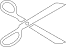 (исећи по овој линији)Напомена: Горњи део попунити, исећи по горњим линијама и залепити на полеђини коверте/кутије.Доњи део исећи по доњим линијама и залепити на предњу страну коверте/кутије.(исећи по овој линији)ПРИМАЛАЦ:КБЦ „БЕЖАНИЈСКА КОСА“Бежанијска коса б.б.11000 БеоградПОНУДАЈН ОП 3Р/19НЕ ОТВАРАТИ !(исећи по овој линији)На основу члана 39. и члана 61. Закона о јавним набавкама („Сл. гласник РС” бр. 124/2012,14/15 и 68/15, у даљем тексту: ЗЈН), Одлуке о покретању поступка бр. 6298/1 од 30.07.2019.године и Решења о именовању чланова комисије бр. 6298/2 од 30.07.2019. године и члана 6. Правилника о обавезним елементима конкурсне документације у поступцима јавних набавки и начину доказивања испуњености услова („Сл. гласник РС” бр. 29/2013 и 104/13), припремљена је конкурсна документација за отворени поступак јавне набавке означен као ЈН ОП 3Р/19 – радови на адаптацији простора за централну стерилизацијуКОНКУРСНУ ДОКУМЕНТАЦИЈУ ЗАЈН ОП 3Р/191. Општи подаци о јавној набавци1.1.  Назив, адреса и интернет страница наручиоцаКлиничко болнички центар „Бежанијска коса“-Београд, 11080 Београд, Бежанијска коса бб. Интернет страница наручиоца: www.бкоса.еду.рсМатични број:…………………………………………...07039743Шифра делатности: …………………………………… 85110ПИБ: …………………………………………………… 100200745Текући рачун: …………………………………………. 840-633-661-54Врста поступка јавне набавкеСпроводи се отворени поступак на основу члана 32. ЗЈН.На ову набавку ће се примењивати: Закон о јавним набавкама („Сл. гласник РС“ бр. 124/12, 14/15 и 68/15); Закон о општем управном поступку у делу који није регулисан законом о јавним набавкама (Сл. лист СРЈ", бр. 33/97, 31/01, “Сл. Гласник РС“ бр. 30/10); Закон о облигационим односима након закључења уговора о јавној набавци ("Сл. лист СФРЈ", бр. 29/78, 39/85, 57/89 и "Сл. лист СРЈ" 31/93); Технички прописи везани за услуге која су предмет јавне набавкеПравилници које је објавило министарство финансија везано за поступак јавне набавке („Сл. Гласник РС бр. 29 од 29.03.2013. године и број 31 од 05.04.2013. године) Материјални прописи који ближе регулишу предмет јавне набавке или услове предвиђене у конкурсној документацији.1.3    Циљ поступкаПоступак јавне набавке се спроводи ради закључења уговора о јавној набавци1.4    Контакт (лице/служба)Вићентијевић Гордана, Урош Папић (јавне.набавке@бкоса.еду.рс)	2. Подаци о предмету јавне набавке2.1  Предмет јавне набавке									Предмет јавне набавке ЈН ОП 3Р/19 - радови на санацији и адаптацији простора централну стерилизацију2.1.1   Назив и ознака из општег речника набавке: 45453000 ремонтни и санациони радови2.2. Опис партија уколико је јавна набавка обликована по партијама:Јавна набавка није обликована по партијама	2.3. Врста, техничке карактеристике (спецификације), квалитет, количина и опис добара, радова или услуга,начин спровођења контроле и обезбеђивања гаранције квалитета, рок извршења, место извршења или испоруке добара, евентуалне додатне услуге и сл.Техничка спецификација:предмер и прерачун као техничка спецификација дат је на странама 33-80Извођач мора да обезбеди несметан пролаз аутомобилима и санитетским возилима.У понуди морају бити обухваћене све цене, за сав понуђени материјал одговарајућег квалитета, сав транспорт материјала, сви путни и транспортни трошкови за радну снагу, целокупан рад за извођење радова укључујући припремне и завршне радове који обезбеђују квалитетан и завршен посао, као и све трошкове за рад, материјал и алат као и осигурање радова и све остале зависне трошкове Извођача. Понудом морају бити обухваћени и радови којима ће се онезбедити услови за несметано функционално стање ходника до централне стерилизације односно обезбедити  услове за задовољење санитарно-хигијенских и епидемиолошких мера Сва оштећења делова подова, зидова, плафона, инсталација, инвентара, и осталог извођач доводи у првобитно функционално стање о свом трошку. Динамику извођења радова одређује наручилац. 2.4 Начин спровођења контроле:Контрола радова се врши од стране Техничке службе Наручиоца и НадзораКвалитет пружених услуга мора бити у складу са важећим грађевинским нормама и стандардима. Материјали који се користе морају да задовоље НАССР захтеве.2.5. Рок извршења: Рок за извођење радова је 35 дана, почев од дана увођења у посао. 2.5  Место извршења радова: КБЦ „Бежанијска коса“,.У цену урачунати (неће се посебно плаћати): 1. Набавку, транспорт и уградњу материјала2. Заштиту места рада од прашине и оштећења (по потреби направити заштитуСа подконструкцијом и дебљом ПВЦ фолијом), због посебног значаја објекта, сви радови се морају радити са неопходном заштитом осталих елемената ентеријера, опреме...( да се прашина не простире са места рада у околину). 4. Чишћење места извођења радова – свакодневно чишћење -  завршно чишћење свих површина. 5. одвожење шута на депонију ван круга КБЦ – градску депонију – сав шут са места рада се мора износити у врећама које обезбеђује извођач радова, депоновати на место које одреди извођач, до даљег одвоза (што се неће посебно плаћати) 6. потребне Атесте, упутства, обуку за руковање... 7. Потребна осигурања: а.  осигурање од одговорности према трећим лицима и стварима, б.  осигурања радно ангажованих лица за извршење посла Понуђачи могу да понуде одговарајућа добра, односно добра која потпуно испуњавају техничке спецификације дефинисане у конкурсној документацији тј. техничке захтеве у којима су предвиђене карактеристике материјала, радова и сл. а које одговарају потребама наручиоца. Цена достављена у обрасцу понуде,  обухвата све потребне припремне и завршне радове који обезбеђују квалитетан и завршен посао, као и све трошкове за рад, материјал, алат Сва оштећења делова подова, зидова, плафона, инсталација, инвентара и осталог извођач доводи у првобитно функционално стање о свом трошку. Извођач је дужан да свакодневно након завршеног посла очисти простор који је користио и који му је дат на коришћење у току радова (ходници, степениште, мокри чвор, итд. ). Динамику извођења радова одређује наручилац. Набавку, транспорт и уградњу материјала извршити након одобрења наручиоца и узимања мера непосредно пре почетка радова. Да ли ће се поједине позиције изводити или не одређује наручилац. Обавезно по завршетку сваке позиције (а пре почетка нове) позвати представника наручиоцада изврши преглед радова и количина. Плаћање је по стварно изведеним количинама. Напомена: Понуђач треба да изврши увид у постојећу документацију и да изврши обилазак локације на којој ће се радови изводити. По обиласку ће добити потврду коју је потребни приложити уз понуду. Обилазак је неопходно најавити 2 сата раније.Контакт особа: Тијана Миовчић, Начелник техничке службе, е-маил miovcic.tijana@bkosa.edu.rs3. Услови за ућешћеПраво на учешће у овом поступку јавне набавке има понуђач који испуњаваобавезне услове за учешће у поступку јавне набавке дефинисане чланом 75. ЗЈН. Уколико понуду подноси група понуђача сви чланови групе понуђача дужни суда доставе доказе да испуњавају услове из члана 75. став 1., тачке 1) - 4). и члана 75., став 2. ЗЈН. Уколико понуђач подноси понуду са подизвођачем, понуђач је дужан да за подизвођача достави доказе да испуњава услове из члана 75. став 1. тач. 1) до 4) ЗЈН. 3.1 обавезни услови за учешће у поступку јавне набавке из члана 75. ЗЊ	3.1.1.Услов из члана 75. став 1., тачка 1) ЗЈН - да је понуђач регистрован код надлежног органа, односно уписан у одговарајући регистар;	3.1.2.Услов из члана 75. став 1., тачка 2) ЗЈН- да понуђач и његов законски заступник није осуђиван за неко од кривичних дела као члан организоване криминалне групе, да није осуђиван за кривична дела против привреде, кривична дела против животне средине, кривично дело примања или давања мита, кривично дело преваре;	3.1.3. Услов из члана 75. став 1., тачка 4) ЗЈН-да је понуђач измирио доспеле порезе, доприносе и друге јавне дажбине у складу са прописима Републике Србије или стране државе када има седиште на њеној територији;Понуђач који има издвојену(е) пословну(е) јединицу(е) изван главног седишта има обавезу да измири доспеле порезе, доприносе и друге јавне дажбине у складу са прописима локалне самоуправе где се издвојена(е)  пословна(е)  једница(е) налази(е).		3.1.4.Услов из члана 75. став 2.  ЗЈН- да понуђач при састављању понуде, изричито наведе да је поштовао обавезе које произилазе из важећих прописа о заштити на раду, запошљавању и условима рада, заштити животне средине, као и данема забрану обављања делатности која је на снази у време подношења понуде.3.2. Упутство како се доказује испуњеност обавезних услова из члана 75. ЗЈНИспуњеност услова из члана 75. став 1. ЗЈН правно лице као понуђач, или подносилац пријаве, доказује достављањем следећих доказа:	3.2.1.Услов из члана 75. став 1., тачка 1) ЗЈНДоказ: Извод из регистра Агенције за привредне регистре, или извод из регистра надлежног Привредног суда. 	3.2.2. Условиз члана 75. став 1., тачка 2) ЗЈНДоказ:за правна лица:1) Извод из казнене евиденције, или уверење основног суда на чијем подручју се налази седиште домаћег правног лица, односно седиште представништва или огранка страног правног лица, којим се потврђује даправно лице није осуђивано за кривична дела против привреде, кривична дела против животне средине, кривично дело примања или давања мита, кривично дело преваре;2) Извод из казнене евиденције Посебног одељења за организовани криминал Вишег суда у Београду, којим се потврђује даправно лице није осуђиваноза неко од кривичних дела организованог криминала; 3) Извод из казнене евиденције, односно уверење надлежне полицијске управе МУП-а, којим се потврђује да законски заступник понуђача није осуђиван за кривична дела против привреде, кривична дела против животне средине, кривично дело примања или давања мита, кривично дело преваре и неко од кривичних дела организованог криминала (захтев се може поднети према месту рођења или према месту пребивалишта законског заступника). Уколико понуђач има више законских заступника дужан је да достави доказ за сваког од њих. Доказ:за предузетнике и физичка лица:	Извод из казнене евиденције, или уверење надлежне полицијске управе МУП-а, којим се потврђује да није осуђиван за неко од кривичних дела као члан организоване криминалне групе, да није осуђиван за кривична дела против привреде, кривична дела против животне средине, кривично дело примања или давања мита, кривично дело преваре.Захтев се може поднети према месту рођења или према месту пребивалишта.Овај доказ понуђач доставља и за подизвођача, односно достављају га сви чланови групе понуђача;Доказ не може бити старији од два месеца пре отварања понуда.		3.2.4. Услов из члана 75. став 1., тачка 4) ЗЈНДоказ:1. УверењеПореске управе Министарства надлежног за послове финансија да је измирио доспеле порезе и доприносе;2. Уверење надлежне управе локалне самоуправе да је измирио обавезе по основу изворних локалних јавних прихода или потврду Агенције за приватизацију да се понуђач налази у поступку приватизације. Понуђач који има издвојену пословну(е) јединицу(е)ван главног седишта понуђача, има обавезу да достави уверење надлежне управе локалне самоуправе на којој се издвојена пословна јединица налази да је измирио обавезе по основу изворних локалних јавних прихода, односно да је  измири доспеле порезе, доприносе и друге јавне дажбине у складу са прописима локалне самоуправе где се издвојена пословна једница налази.Овај доказ понуђач доставља и за подизвођача, односно достављају га сви чланови групе понуђача.Доказ не може бити старији од два месеца пре отварања понуда.			3.2.6. Услов из члана 75. став 2.  ЗЈНДоказ: Потписан о оверен образац изјаве.Изјава мора да буде потписана од стране овлашћеног лица понуђача и оверена печатом. Уколико понуду подноси група понуђача,изјава мора бити потписана од стране овлашћеног лица сваког понуђача из групе понуђача и оверена печатом.У складу са чланом 78. став 5. ЗЈН лице које је уписано у регистар понуђача није  дужно да приликом подношења понуде/пријаве доказује испуњење обавезних услова из члана 75. ЗЈН.Уместо доказа из чл. 75 став 1. тачка 1) до 4) ЗЈН понуђач може доставити изјаву на меморандуму понуђача да је уписан у Регистар понуђача који се води код Агенције за привредне регистре. Уз изјаву понуђач подноси и копију решења о усвајању регистрационе пријаве у регистар понуђача са навођењем интернет странице на којој се може извршити провера података.	3.3 Додатни услови за учешће у поступку јавне набавке из члана 76. ЗЈН став 2.Понуђач који учествује у поступку ове јавне набавке, мора испунити додатне услове за учешће у поступку јавне набавке који су дефинисани чланом 76. ЗЈН.Додатне услове група понуђача испуњава заједно.	3.3.1.Финансијски капацитет- да у последњих 6 месеци, који претходе месецу у коме је објављен позив за подношење понуда, није био у блокади дуже од 30 дана непрекидно.           3.3.2. Пословни капацитет1.)  Да је понуђач за последње 2 (две) године до дана објављивања позива за подношење понуда на порталу УЈН и интернет страници КБС извео предметне радове у укупној вредности од најмање 15.000.000,00 динара без ПДВ-а на објектима здравствених установа на територији Републике Србије. 2.) Да понуђач поседује следеће сертификате ИСО 9001:2015,  - ИСО 14001/2015,  - ОХСАС 18001/2007,  - ИСО 27001/2013 и ИСО 37001/20163.)  Као доказ професионалне одговорности за штету причињену другој страни, односно трећем лицу понуђач доставља копију важеће полисе осигурања од професионалне одговорности у складу са чланом 129а Закона о планирању и изградњи ("Службени гласник РС", 721/2009, 811/2009, 641/2010, 24/2011, 121/2012, 42/2013, 50/12013, 98/2013, 132/2014 и 145/2014). Понуђачи су у обавези да Наручиоцу доставе конију важеће полисе осигурања од професионалне одговорности у складу са чланом 129а Закона о планирању и изградњи и Правилником о условима осигурања од професионалне одговорности, који је објављен у "Службеном гласнику РС", број 40 од 7. маја 2015. године, а која гласи најмање на прописану суму осигурања, које поседовање је законска обавеза субјеката на које се тај закон односи, а не захтев Наручиоца за ову јавну набавку.3.3.3.Кадровски капацитетУслов:1.- минимално 1 (један) извршилац архитектонско-грађевинске струке VII степена стручне спреме – одрговорни извођач радова– руководилац радова са минималним искуством рада од 5 (пет) године у струци као одговорни извођач радова који има важећу и одговарајућу личну лиценцу (410 или 411) за одговорног извођача грађевинских радова, ангажован на неодређено или  одређено време по уговору о раду, уговору о делу, уговору о повременим и привременим пословима пре истека рока за подношење понуда2.- минимално 1 (један) извршилац електро струке VII степена стручне спреме – одговорни извођач радова са минималним искуством рада од  5 (пет) године у струци као одговорни извођач радова који има важећу и одговарајућу личну лиценцу (450 и 453), ангажован на неодређено или  одређено време по уговору о раду, уговору о делу, уговору о повременим и привременим пословима пре истека рока за подношење понуда3.- минимално 1 (један) извршилац машинске струке VII степена стручне спреме – одговорни извођач радова са минималним искуством рада од  5 (пет) године у струци као одговорни извођач радова који има важећу и одговарајућу личну лиценцу (430), ангажован на неодређено или  одређено време по уговору о раду, уговору о делу, уговору о повременим и привременим пословима пре истека рока за подношење понуда4.- најмање једно запослено лице са положеним испитом о практичној оспособљености за обављање послова безбедности и здравља на раду или уговор са овлашћеним правним лицем за обављање послова безбедности и здравља на раду5. најмање 5 извршилаца радова предмета набавке,запослених по уговору о раду, пре истека рока за подношење понуда У број извршилаца није укључен број ангажованих лица са лиценцом.          3.3.4.Техничка опремљеност Понуђача:Услов:Да понуђач поседује неопходну опрему, алате, теретно возило и остало неопходно за добро извршење посла3.4.  Упутство како се доказује испуњеност додатних услова из члана 76. ЗЈНи других додатних услова из члана 76.ЗЈНИспуњеност додатних услова из члана 76. став 2. и других додатних услова из члана 76. став 4. ЗЈН,правно лице као понуђач, или подносилац пријаве, доказује достављањем следећих доказа:3.4.1. Додатни услов из члана 76. став 2.  ЗЈН – финансијски капацитетДоказ: Потврда о броју дана неликвидности коју издаје Народна банка Србије, Принудна наплата, Одељење за пријем, контролу и унос основа и налога, а која обухвата период од последњих 6 месеци који претходе месецу у коме је објављен позив.                         3.4.2. Пословни капацитет-Доказ 1.) Референтна листа, изведених радова који су предмет јавне набавке за предходне три године од дана објављивања позива за достављање понуда на Порталу јавних набавки и на званичном сајту наручиоца у износу од укупно 15.000.000,00 динара без ПДВ-а на објектима здравствених установа на територији Републике Србије., дата на меморандуму издаваоца у слободној форми. Потврде сачињене у слободној форми могу бити сачињене на понуђача или на меморандуму Наручиоца радова. Важно је да из Референтне листе на несумљив начин може да се утврди пословни капацитет.2.) копија важећих сертификата3.) копија важеће Полисе осигурања од одговорности за штету учињену другој страни, односио трећем лицу (професионална одговорност).3.4.3.  Додатни услов из члана 76. став 2.  ЗЈН -Кадровски капацитетДоказ:а )  Доказ: Фотокопије образца МА за тражени кадровски капацитет б) Доказ: Копија личне лиценце са потврдом о важењу издате од Инжењерске коморе Србије Заједно са доказима о радном статусу – копија радне књижице или уговора о ангажовањув)   Доказ: Фотокопија решења о положеном стручном испиту о практичној оспособљености за обављање послова безбедности и здравља на раду или фотокопија уговора са овлашћеним правним лицем за обављање послова безбедности и здравља на раду. - важећа лиценца са потврдом о важности исте  Инжењерске коморе Србије -копије радних књижица и образац М1 или копија Уговора о ангажану запослених на основу уговора о раду,  уговора о привременим и повременим пословима или уговора о допунском раду3.4.4. Додатни услов из члана 76. став 2.  ЗЈН - Техничка опремљеност ПонуђачаДоказ: Изјава понуђачаПописни лист	                                                Посебне напомене:1) Наведене  доказе понуђач није у обавези да доставља уколико су подаци јавно доступни на интернет страници Агенције и Народне банке Србије. 2) У случају подношења заједничке понуде,задати услови о неопходном финансијском, пословном, техничком и кадровском капацитету, чланови групе понуђача испуњавају заједно.3) Уколико понуђач наступа са подизвођачем, за подизвођача не доставља тражене доказе о финансијском, пословном, техничком и кадровском капацитету, већ је дужан је да сам испуни задате услове.	3.4.5.Изјава о независној понуди (попуњен, потписан и оверен печатом понуђача);  3.4.6.Изјава о поштовању права из чл. 75 ст.2 ЗЈН.4. Критеријум за оцењивање понуда и доделу уговора4.1. КБЦ „Бежанијска коса“ извршиће избор најповољније понуде на основукритеријума најниже понуђене цене.4.2.  Елементе критеријума на основу којих ће наручилац извршити доделу уговора у ситуацији када постоје две или више понуда са истом понуђеном ценомУколико два или више понуђача имају исту најнижу понуђену цену биће изабрана понуда оног понуђача који понуди краћи рок извршења предметних радова.Уколико две или више понуда имају истирок извршења предметних радова, као најповољнија биће изабрана понуда оног понуђача који је до дужи гарантни рок на извршене радове.                        5. Подношење понудаПонуда се сматра благовременом ако је у писарницу наручиоца пристигла и оверена заводним печатом наручиоца, у року за подношење понуда, закључно са даном 09.09.2019.године до 08:00 часова. Неблаговременом ће се сматрати понуда понуђача која није пристигла у писарницу наручиоца и није оверена заводним печатом наручиоца, у року за подношење понуда, закључно са даном 09.09.2019. године до 8:00 часова. Понуђач подноси понуду препорученом пошиљком или лично на адресу писарнице наручиоца.Комисија за јавну набавку наручиоца, по окончању поступка отварања понуда, вратићепонуђачунеблаговремено поднету понуду, неотворену, са назнаком да је поднета неблаговремено. Напомена: Понуде послате препорученом пошиљком морају стићи до рока предвиђеног за пријем понуде.Радно време писарнице КБЦ-а је од 07,00 до 15,00 часова сваког радног дана (понедељак-петак). Писарница КБЦ-а не ради суботом, недељом и у време државних празника.Пошта која пристигне на назначену адресу од 07,00 до 15,00 часова сваког радног дана (понедељак-петак), биће заведена у писарници истог дана, који ће се сматрати даном пријема, односно која пристигне на назначену адресу након 15,00 па до 07,00 часова наредног дана, суботом, недељом или за време државних празника биће заведена првог наредног радног дана, и тај дан ће се сматрати даном пријема.Наручилац ће, по пријему одређене понуде, на коверти, односно кутији у којој се понуда налази, обележити време пријема и евидентирати број и датум понуде према редоследу приспећа. Уколико је понуда достављена непосредно наручилац ће понуђачу предати потврду пријема понуде. У потврди о пријему наручилац ће навести датум и сат пријема понуде. Понуда коју наручилац није примио у року одређеном за подношење понуда, односно која је примљена по истеку дана и сата до којег се могу понуде подносити, сматраће се неблаговременом.6. Отварање понудаЈавно отварање понуда одржаће се одмах након истека рока за подношење понуда, дана 09.09.2019..године у  11:00 часова на адреси: КБЦ „Бежанијска коса“, Београд, Бежанијска коса бб Присутни представници понуђача пре почетка јавног отварања понуда морају Комисији наручиоца уручити писмена овлашћења за учешће у поступку јавног отварања понуда7. Оквирни рок за доношење одлукеОдлука о додели уговора биће донета у року до 25 дана, од дана јавног отварања понудаУПУТСТВО ПОНУЂАЧИМА КАКО ДА САЧИНЕ ПОНУДУ1. Понуда мора бити састављена на српском језику.Понуђач може, у делу који се односи на техничке карактеристике, квалитет и техничку документацију, да доставља документа и на енглеском, немачком, шпанском, руском или француском језику. У случају да наручилац у поступку прегледа и оцене понуда утврди да би део понуде који је достављен на страном језику требало да буде преведен на српски језик, понуђачу има рок од 3 дана у којем је дужан да изврши превод тог дела понуде и достави га наручиоцу.У случају спора релевантна је верзија конкурсне документације, односно понуде, на српском језику.2. Начин на који понуда мора бити састављена и начин попуњавања образаца који су дати у конкурсној документацији( попуњавању података који су саставни део образаца)Понуђач подноси и доставља понуду која мора бити сачињена из 2 (два) посебна дела.Сваки од ових посебних делова садржи документа и обрасце који су наведени у конкурсној документацији. Сваки од два дела понуде мора бити повезан у посебне целине, у две посебне фасцикле које НИСУ СПОЈЕНЕ.Прва страна фасцикле треба да буде провидна, а документа се улажу у фасциклу бушењем листова са леве стране.Сваку страну (документ) који се улаже у посебне фасцикле понуђач треба да обележи редним бројем у доњем десном углу стране.У случају да понуду подноси група понуђача, све обрасце попуњава, потписује и оверава податке понуђач који је посебним актом сачињеним између чланова који чине групу понуђача одређен као носилац посла.2.1. Делови имају називе: Део 1 и Део 2.2.1.1. Део 1Садржај Дела 1 чине докази о испуњености услова за учествовање у поступку из члана 75. и 76. ЗЈН, на начин како је то наведено у конкурсној документацији 2.1.2. Део 2СадржајДела  2 чине образац понуде и остали обрасци и документа који се достављају уз понуду, на начин како је то наведено у конкурсној документацији.2.1.3. Понуда се сматра исправном ако испуњава и остале захтеве и услове из конкурсне документације и ако испуњава остале одредбе Закона о јавним набавкама (без обзира да ли су све релевантне одредбе ЗЈН наведене у конкурсној документацији).Докази о испуњености услова могу се достављати у неовереним копијама, а наручилац може пре доношења одлуке о додели уговора, захтевати од понуђача, чија је понуда на основу извештаја комисије за јавну набавку оцењена као најповољнија, да достави на увид оригинал или оверену копију свих или појединих доказа.          Понуђач није дужан да доставља доказе који су јавно доступни на интернет страницама надлежних органа и да наведе који су то докази.          Наручилац неће одбити као неприхватљиву понуду зато што не садржи доказ одређен ЗЈН или конкурсном документацијом, ако је понуђач, навео у понуди интернет страницу на којој су тражени подаци јавно доступни.          Уколико је доказ о испуњености услова електронски документ, понуђач доставља копију електронског документа у писаном облику, у складу са законом којим се уређује електронски документ, осим уколико подноси електронску понуду када се доказ доставља у изворном електронском облику.2.1.4.Упутство о начину слања и попуњавања образацаУ складу са чланом 20. ЗЈН, понуђачу се конкурсна документација доставља путем електронске поште, у WОРД (доц.)формату или се преузима са Портала Управе за јавне набавке или интернет странице наручиоца.У складу са чланом 20. став 6. ЗЈН, заинтересовано лице/понуђач/кандидат, који је путем електронске поште (или факсом) примио конкурсну документацију (или било који други документ из поступка јавне набавке), ДУЖАН да на исти начин, оном од кога је документ примио, потврди пријем тог документа.Електронска потврда о пријему конкурсне документације (или било ког другог документа из поступка јавне набавке) коју достави заинтересовано лице/понуђач/кандидат, претставља доказ да је извршено достављање докумената.Понуђач пре штампања образаца који се налазе у конкурсној документацији (а које треба приложити уз понуду)  треба да унесе тражене податке.2.1.5.Након попуњавања и штампања образаца, овлашћено лице понуђача потписује и оверава обрасце печатом.Обрасце који су део конкурсне документацији, односно податке који у њима морају бити попуњени, понуђач може да попуни  и штампаним словима, јасно, читљиво, хемијском оловком, а овлашћено лице понуђача ће их након попуњавања потписати и оверити печатом.Образац понуде не може се попуњавати графитном оловком или фломастером.Свака учињена исправка мора бити оверена печатом и потписана од стране овлашћеног лица. Свако бељење или подебљавање бројева мора се парафирати и оверити од стране овлашћеног лица.Уколико понуђачи подносе заједничку понуду, група понуђача може да се определи да обрасце дате у конкурсној документацији потписују и печатом оверавају сви понуђачи из групе понуђача или група понуђача може да одреди једног понуђача из групе који ће попуњавати, потписивати и печатом оверавати обрасце дате у конкурсној документацији.3. Могућност  подношења понуде за поједине партије  или за све партијеНабавка није обликована по партијама.4. Могућност  подношења понуде са варијантамаНије могуће поднети понуду са варијантама.  5. Начин измене, допуне и опозива понуде у смислу члана 87. став 6. ЗЈНУ року за подношење понуда понуђач може изменити, допунити или опозвати своју понуду, на начин који је одређен за подношење понуде. Понуђач је дужан да јасно назначи који део понуде мења, односно која документа накнадно доставља.По истеку рока за подношење понуда понуђач не може да повуче нити да мења своју понуду. Уколико понуђач промени или повуче своју понуду, или уколико не потпише уговор о јавној набавци када је његова понуда изабрана као најповољнија, наручилац је овлашћен да уновчи гаранцију дату уз понуду (ако је она тражена).  Измена, допуна или опозив понуде се може поднети непосредно (лично) или путем поште на адресу наручиоца. Понуђач подноси измену, допуну или опозив понуде у затвореној коверти овереној печатом. Понуђач може да поднесе само једну понуду.Измену, допуну или опозив понуде треба доставити на адресу: КБЦ „Бежанијска коса“ Бежанијска коса бб, Београдса назнаком:„Измена понуде за јавну набавкуЈН ОП 3П/19- НЕ ОТВАРАТИ” или„Допуна понуде за јавну набавку  ЈН ОП 3Р /19- НЕ ОТВАРАТИ” или„Опозив понуде за јавну набавку  ЈН ОП 3Р /19- НЕ ОТВАРАТИ”  или„Измена и допуна понуде за јавну набавку ЈН ОП 3Р/19 - НЕ ОТВАРАТИ”.На полеђини коверте или на кутији навести назив и адресу понуђача. У случају да понуду подноси група понуђача, на коверти је потребно назначити да се ради о групи понуђача и навести називе и адресу свих учесника у заједничкој понуди.По истеку рока за подношење понуда понуђач не може да повуче нити да мења своју понуду.6. Самостална понудаПонуђач који је самостално поднео понуду не може истовремено да учествује у заједничкој понуди или као подизвођач, нити може да учествује у више заједничких понуда.У понуди (обрасцу понуде), понуђач наводи на који начин подноси понуду, односно да ли подноси понуду самостално, или као заједничку понуду, или подноси понуду са подизвођачем.6.1.  Обавештење да понуђач који је самостално поднео понуду не може истовремено да учествује у заједничкој понуди или као подизвођач, нити да учествује у више заједничких понуда Понуђач који је самостално поднео понуду не може истовремено да учествује у заједничкој понуди или као подизвођач у оквиру исте набавке. 7. Делимично извршење понуде од стране подизвођача Понуђач који понуду подноси са подизвођачем дужан је да у обрасцу понуде наведе проценат укупн вредности набавке који ће поверити подизвођачу и/или део предмета набавке који ће извршити преко подизвођача.Проценат укупне вредности набавке који ће бити поверен подизвођачу не може бити већи од 50 %.Ако понуђач у понуди наведе да ће делимично извршење набавке поверити подизвођачу, дужан је да наведе назив подизвођача. Уколико уговор између наручиоца и понуђача буде закључен, тај подизвођач ће бити наведен у уговору.Понуђач је дужан да наручиоцу, на његов захтев, омогући приступ код подизвођача, ради утврђивања испуњености тражених услова.Понуђач је дужан да за подизвођаче достави доказе о испуњености обавезних услова из члана 75. став 1. тачке  1) до 4)  ЗЈН.Ако је за извршење дела јавне набавке чија вредност не прелази 10% укупне вредности јавне набавке потребно испунити обавезан услов из члана 75. став 1. тачка 5), понуђач може доказати испуњеност тог услова преко подизвођача којем је поверио извршење тог дела набавке.Понуђач у потпуности одговара наручиоцу за извршење обавеза из поступка јавне набавке, односно за извршење уговорних обавеза, без обзира на број подизвођача.Уколико понуду подноси група понуђача изјава о независној понуди мора бити потписана од стране овлашћеног лица сваког понуђача из групе понуђача и оверена печатом8. Заједничка понудаПонуду може поднети група понуђача. Сваки понуђач из групе понуђача мора да испуни обавезне услове из члана 75. став 1. тач. 1) до 4) ЗЈН, а додатне услове испуњавају заједно.Услов из члана 75. став 1. тачка 5) ЗЈН дужан је да испуни понуђач из групе понуђача којем је поверено извршење дела набавке за који је неопходна испуњеност тог услова. Саставни део заједничке понуде је споразум којим се понуђачи из групе међусобно и према наручиоцу обавезују на извршење јавне набавке, а који садржи податке:1) податке о члану групе који ће бити носилац посла, односно који ће поднети понуду и који ће заступати групу понуђача пред наручиоцем;2) опис послова сваког од понуђача из групе понуђача у извршењу уговораПонуђач из групе понуђача коме је према споразуму поверено извођење радова (извршење уговора) који су предмет ове јавне набавке мора да испуни све додатне услове предвиђене конкурсном документацијомПонуђачи који поднесу заједничку понуду одговарају неограничено солидарно према наручиоцу.Задруга може поднети понуду самостално, у своје име, а за рачун задругара или заједничку понуду у име задругара.Ако задруга подноси понуду у своје име за обавезе из поступка јавне набавке и уговора о јавној набавци одговара задруга и задругари у складу са законом.Ако задруга подноси заједничку понуду у име задругара за обавезе из поступка јавне набавке и уговора о јавној набавци неограничено солидарно одговарају задругари. 9. Захтеви наручиоца у погледу траженог начина и услова плаћања, гарантног рока, и других околности од којих зависи прихватљивост 9.1. Захтеви у погледу начина, рока и услова плаћања.        Плаћање се врши уплатом на рачун понуђача, у року до 90 дана од дана уредног пријема        рачуна, којим је потврђено извршење стварних радова9.2. Захтев у погледу гарантног рока Гарантни рок на изведене радове не може бити краћи од 24 месеца, а за уграђену опрему гарантни рок је гарантни рок произвођача (пренета гаранција).9.3. Захтев у погледу начина, рока и места извршења услугеМесто извршења радова објекат КБЦ „Бежанијска коса“ Рок извршења радова:Понуђач је дужан да радове иврши у року од 35 дана од дана увођења у посао, а према динамици која ће се утврдити са наручиоцем. Извођач радова се обавезује да предметне радове обавља ажурно и квалитетно са довољним бројем својих запослених, у свему према важећим законским прописима, професионалним стандардима, нормативима струке за ту врсту радова и добрим пословним обичајима. 9.4. Захтеви у погледу вршења контроле и надзораНаручилац има право да врши контролу над извођењем радова и даврши оцену квалитета истих. Уколико овлашћено лице Наручиоца, приликом контроле вршења радова, утврди да исти нису прописаног квалитета, овлашћен је да се писаним путем одмах обрати Извођачу радова,  са захтевом да исте усагласи са Уговором и важећим стандардима. Уколико Извођач радова своје поступање не усагласи са захтевомНаручиоца и стандардима за ову врсту посла, исто представља основ за раскидУговора и евентуалну накнаду причињене штете. Надзор ће обезбедити Наручилац.10. Валута и начин на који мора да буде наведена и изражена цена у понудиЦена мора бити исказана у динарима, без и са пореза на додату вредност.Износ ПДВ-а мора бити посебно наведен, као и укупна цена понуде са ПДВ-ом.Ако понуђена цена укључује увозну царину и друге даџбине, понуђач је дужан да тај део одвојено искаже у   динарима у обрасцу понуде.Цена је фиксна и не може се мењати до коначног извршења уговора.Наручилац може да одбије понуду због неуобичајено ниске цене.У складу са чланом 92. ЗЈН, неуобичајено ниска цена је понуђена цена која значајно одступа у односу на тржишно упоредиву ценуи изазива сумњу у могућност извршења јавне набавке у складу са понуђеним условима.Ако наручилац оцени да понуда садржи неуобичајено ниску цену, од понуђача ће захтевати да детаљно образложи све њене саставне делове које сматра меродавним, а нарочито наводе у погледу економике начина градње, производње или изабраних техничких решења, у погледу изузетно повољних услова који понуђачу стоје на располагању за извршење уговора или у погледу оригиналности производа, услуга или радова које понуђач нуди.Рок за достављање одговора на захтев наручиоца за детаљно образложење свих делова цене, износи 3 (три) дана од дана пријема захтева.Наручилац ће по добијању образложења провери меродавне саставне елементе понуде.11. Средства обезбеђења 11.1.Меница за озбиљност понудеПонуђач је дужан да уз понуду достави сопствену бланко меницу са меничним овлашћењем за озбиљност понуде  која се издаје на износ у висини од 10% од понуђене цене без ПДВ-а.,које мора бити потписано и оверено, сагласно Закону о платном промету („Службени лист СРЈ“, бр. 3/2002 и 5/2003 и „Службени гласник РС“, бр. 43/2004 и 62/2006, 111/2009-др.закон и 31/2011). У супротном понуда ће се одбити због битних недостатака као неприхватљива.Меница мора бити евидентирана у Регистру меница и овлашћења Народне банке Србије. Меница мора бити оверена печатом и потписана од стране лица овлашћеног за заступање.Уз меницу мора бити достављена копија картона депонованих потписа који је издат од стране пословне банке коју понуђач наводи у меничном овлашћењу – писму.	Наручилац ће уновчити гаранцију дату за озбиљност понуде у следећим случајевима:	- уколико понуђач након истека рока за подношење понуда повуче или жели да измени своју понуду,	- уколико понуђач чија је понуда изабрана као најповољнија не потпише уговор о јавној набавци.11.2.Средства обезбеђења за извршење уговораБанкарска гаранција за добро извршење посла, односно извршење уговорних обавезаПоднета банкарска гаранција мора бити неопозива, безусловна, платива на први позив и без права на приговор.Поднета банкарска гаранција не може да садржи додатне услове за исплату, краће рокове од оних који су одређени, мањи износ од оног који је одређен или промењену месну надлежност за решавање спорова.Понуђач може поднети гаранцију стране банке само ако је тој банци додељен кредитни рејтинг коме одговара најмање ниво кредитног квалитета 3 (инвестициони ранг).        Изабрани понуђач поднеће наручиоцу најкасније у року до 15 дана од дана закључења уговора, банкарску гаранцију у висини од 10% од укупне вредности уговора без ПДВ-а.Банкарска гаранција за добро извршење, односно извршење уговорних обавеза посла мора да траје месец дана (30 дана) дуже од дана истека уговора. У случају да понуђач не достави банкарску гаранцију за добро извршење посла, односно извршење уговорних обавеза најкасније у року до 15 дана од дана закључења уговора, плаћање по уговору неће бити извршено до тренутка достављања тражене банкарске гаранције.Наручилац ће уновчити банкарску гаранцију за добро извршење посла, односно извршење уговорних обавеза у случају да понуђач не буде извршавао своје уговорне обавезе у роковима и на начин предвиђен уговором.Банкарска гаранција за добро извршење посла, односно извршење уговорних обавеза мора бити издата од банке која је регистрована на територији Републике Србије или која има коресподентски однос са домаћом првокласном банком која ће изјавити да је спремна да по горе наведеним клаузулама изврши исплату по банкарској гаранцији у корист наручиоца уколико исти уложи протест ( у том случају доставити потврду домаће банке).Наведена гаранција банке мора садржати клаузуле: „безусловна“, „неопозива“, „платива на први позив“, „без приговора“.Банкарска гаранција за добро извршење посла, односно извршење уговорних обавеза неће бити враћена понуђачу пре истека рока трајања, осим ако је понуђач у целости испунио своју уговорну обавезу.11.3. Средства обезбеђења за отклањање грешака у гарантном рокуБанкарска гаранција за отклањање грешака у гарантном рокуПоднета банкарска гаранција мора бити неопозива, безусловна, платива на први позив и без права на приговор.Поднета банкарска гаранција не може да садржи додатне услове за исплату, краће рокове од оних који су одређени, мањи износ од оног који је одређен или промењену месну надлежност за решавање спорова.Понуђач може поднети гаранцију стране банке само ако је тој банци додељен кредитни рејтинг коме одговара најмање ниво кредитног квалитета 3 (инвестициони ранг).        Изабрани понуђач поднеће наручиоцу најкасније у року до 15 дана од дана закључења уговора, банкарску гаранцију у висини од 10% од укупне вредности уговора без ПДВ-а.Банкарска гаранција за добро извршење, односно извршење уговорних обавеза посла мора да траје месец дана (30 дана) дуже од дана истека уговора. У случају да понуђач не достави банкарску гаранцију за добро извршење посла, односно извршење уговорних обавеза најкасније у року до 15 дана од дана закључења уговора, плаћање по уговору неће бити извршено до тренутка достављања тражене банкарске гаранције.Наручилац ће уновчити банкарску гаранцију за добро извршење посла, односно извршење уговорних обавеза у случају да понуђач не буде извршавао своје уговорне обавезе у роковима и на начин предвиђен уговором.Банкарска гаранција за добро извршење посла, односно извршење уговорних обавеза мора бити издата од банке која је регистрована на територији Републике Србије или која има коресподентски однос са домаћом првокласном банком која ће изјавити да је спремна да по горе наведеним клаузулама изврши исплату по банкарској гаранцији у корист наручиоца уколико исти уложи протест ( у том случају доставити потврду домаће банке).Наведена гаранција банке мора садржати клаузуле: „безусловна“, „неопозива“, „платива на први позив“, „без приговора“.Банкарска гаранција за отклањање грешака у гарантном року, односно извршење уговорних обавеза неће бити враћена понуђачу пре истека рока трајања.12. Начин на који понуђач може тражити додатне информације и појашњењаЗаинтересовано лице може, у писаном облику, путем електронске поште, поштом или телефаксом, тражити од наручиоца додатне информације или појашњења у вези са припремањем понуде, најкасније 5 (пет) дана пре истека рока за подношење понуда. Приликом подношења захтева за додатним информацијама или појашњењима понуђач је у обавези да прецизира захтев на начин да наведе део конкурне документације на који се информација/појашњењ/питање односи.Рок за достављање захтева за додатним информацијама истиче у 11 часова, 5 дана пре истека рока за подношење понуда и након тог рока наручилац нема обавезу одговарања на касније примљене захтеве за додатним појашњењима. Наручилац ће у року од 3 (три) дана од дана пријема захтева, послати одговор у писаном облику и истовремено ту информацију објавити на Порталу јавних набавки и на својој интернет страници.      Комуникација у вези са додатним информацијама, појашњењима и одговорима врши се на начин одређен чланом 20. ЗЈН (електронском поштом или поштом или) у оквиру свог радног времена : понедељак-петак од 07:00 до 15:00 часова.Захтев за додатним информацијама или појашњењима у вези са припремањем понуде заинтересовано лице ће упутити на адресу наручиоца: КБЦ „Бежанијска коса“, Београд, Бежанијска коса бб, електронска адреса: јавне.набавке@бкоса.еду.рс „Захтев за додатним информацијама или појашњењима конкурсне документације - јавна набавка радова ЈН ОП 3Р/19“. Телефонски позиви ради тражења додатних информација или појашњења у вези са припремањем понуде нису дозвољени.У случају да наручилац има потребу да измени или допуни конкурсну документацију осам или мање дана пре истека рока за подношење понуда, продужиће рок за подношење понуда и објавити  обавештење о продужењу рока за подношење понуда на Порталу јавних набавки.13. Начину на који се могу захтевати додатна објашњења од понуђача после отварања понуда и вршити контрола код понуђача односно његовог подизвођачаНаручилац може да захтева од понуђача додатна објашњења која ће му помоћи при прегледу, вредновању и упоређивању понуда, а може да врши и контролу (увид) код понуђача односно његовог подизвођача.Наручилац не може да дозволи промену елемената понуде који су од значаја за примену критеријума за доделу уговора, односно промену којом би се понуда која је неодговарајућа или неприхватљива учинила одговарајућом, односно прихватљивом.Наручилац може, уз сагласност понуђача, да изврши исправке рачунских грешака уочених приликом разматрања понуде по окончаном поступку отварања понуда.У случају разлике између јединичне и укупне цене, меродавна је јединична цена. Ако се понуђач не сагласи са исправком рачунских грешака, наручилац ће његову понуду одбити као неприхватљиву.14. Обавеза јепонуђача да при састављању понуде поштује обавезе које произилазе из важећих прописа о заштити на раду, запошљавању и условима рада, заштити животне средине, као и данема забрану обављања делатности која је на снази у време подношења понуде.Наручилац може од понуђача захтевати достављање одговарајућих доказа којим се доказује испуњење обавеза које произлазе из важећих прописа о заштити на раду, запошљавању и условима рада,заштити животне средине и заштити права интелектуалне својине (ако је понуђач носилац права интелектуалне својине). 15. Накнада за коришћење патента, као и одговорност за повреду заштићених права интелектуалне својинеНакнаду за коришћење патената, као и одговорност за повреду заштићених права интелектуалне својине трећих лица, сноси понуђач.16. Начин и рок за подношења захтева за заштиту права понуђача и броја рачуна на који је подносилац захтева приликом подношења захтева дужан да уплати таксу одређену ЗЈН  Захтев за заштиту права подноси се наручиоцу, а копија се истовремено доставља Републичкој комисији.Захтев за заштиту права може се поднети у току целог поступка јавне набавке, против сваке радње наручиоца, осим ако ЗЈН није другачије одређено.Захтев за заштиту права којим се оспорава врста поступка, садржина позива за подношење понуда или конкурсне документације сматраће се благовременим ако је примљен од стране наручиоца најкасније седам дана пре истека рока за подношење понуда, а у поступку јавне набавке мале вредности и квалификационом поступку ако је примљен од стране наручиоца три дана пре истека рока за подношење понуда, без обзира на начин достављања и уколико је подносилац захтева у складу са чланом 63. став 2. ЗЈН указао наручиоцу на евентуалне недостатке и неправилности, а наручилац исте није отклонио.У случају подношења захтева за заштиту права из претходног става, долази до застоја рока за подношење понуда.После доношења одлуке о додели уговора, одлуке о закључењу оквирног споразума, одлуке о признавању квалификације и одлуке о обустави поступка, рок за подношење захтева за заштиту права је десет дана од дана објављивања одлуке на Порталу јавних набавки, а у случају јавне набавке мале вредности је пет дана од дана објављивања одлуке.На достављање захтева за заштиту права сходно се примењују одредбе о начину достављања одлуке из члана 108. ст. 6. до 8. ЗЈН. Наручилац ће пријем захтева електронском поштом вршити само у току свог радног времена (7:00 часова – 15:00 часова), сваког радног дана (понедељак - петак), сходно својој унутрашњој организацији, осим у дане државних и верских празника у складу са Законом о државним и другим празницима у Републици Србији („Сл. гласник РС“, бр. 43/2001, 101/2007 и 92/2011). Пријем докумената достављених по истеку наведеног радног времена, наручилац ће извршити првог наредног радног дана.Захтевом за заштиту права не могу се оспоравати радње наручиоца предузете у поступку јавне набавке ако су подносиоцу захтева били или могли бити познати разлози за његово подношење пре истека рока за подношење захтева, а подносилац захтева га није поднео пре истека тог рока.Ако је у истом поступку јавне набавке поново поднет захтев за заштиту права од стране истог подносиоца захтева, у том захтеву се не могу оспоравати радње наручиоца за које је подносилац захтева знао или могао знати приликом подношења претходног захтева.Наручилац објављује обавештење о поднетом захтеву за заштиту права на Порталу јавних набавки и на својој интернет страници најкасније у року од два  дана од дана пријема захтева за заштиту праваПодносилац захтева је дужан да на рачун буџета Републике Србије, број жиро рачуна: 840-30678845-06, шифра плаћања: 153 или 253, позив на број: подаци о броју или ознаци јавне набавке поводом које се захтев подноси, сврха: такса за ЗЗП,  назив наручиоца,број или ознака јавне набавке поводом које се захтев подноси, корисник: Буџет Републике Србије, назив и адреса подносиоца захтева за заштиту права, уплати таксу у износу од:1)  60.000 динара у поступку јавне набавке мале вредности и преговарачком поступку без објављивања позива за подношење понуда;2)  120.000 динара ако се захтев за заштиту права подноси пре отварања понуда и ако процењена вредност није већа од 120.000.000 динара;3)  250.000 динара ако се захтев за заштиту права подноси пре отварања понуда и ако је процењена вредност већа од 120.000.000 динара;4)  120.000 динара ако се захтев за заштиту права подноси након отварања понуда и ако процењена вредност није већа од 120.000.000 динара;5)  120.000 динара ако се захтев за заштиту права подноси након отварања понуда и ако збир процењених вредности свих оспорених партија  није већа од 120.000.000 динара, уколико је набавка обликована по партијама;6)  0,1% процењене вредности јавне набавке, односно понуђене цене понуђача којем је додељен уговор, ако се захтев за заштиту права подноси након отварања понуда и ако је та вредност већа од 120.000.000 динара;7)  0,1% збира процењених вредности свих оспорених партија јавне набавке, односно понуђене цене понуђача којима су додељени уговори, ако се захтев за заштиту права подноси након отварања понуда и ако је та вредност већа од 120.000.000 динара.Свака странка у поступку сноси трошкове које проузрокује својим радњама.Ако захтев за заштиту права није основан, наручилац ће писаним захтевом тражити надокнаду трошкова насталих по основу заштите права.У случају поднетог захтева за заштиту права наручилац не може донети одлуку о додели уговора, одлуку о обустави поступка, нити може закључити уговор о јавној набавци пре доношења одлуке о поднетом захтеву за заштиту права, осим у случају преговарачког поступка из члана 36. став 1. тачка 3) ЗЈН.Ако је захтев за заштиту права поднет након закључења уговора у складу са чланом 112. став 2. ЗЈН, наручилац не може извршити уговор о јавној набавци до доношења одлуке о поднетом захтеву за заштиту права, осим ако су испуњени услови из члана 150. став 2. и 3.  и ако наручилац или Републичка комисија на предлог наручиоца не одлучи другачије.Детаљније информације о уплати таксе за подношење захтева за заштиту права понуђача могу се наћи на сајту Републичке Комисије за заштиту права у поступцима јавних набавки. 17. Рок за закључење уговора Наручилац ће закључити уговор о јавној набавци са понуђачем којем је додељен уговор у скалду са чланом 112.  и чланом 113. ЗЈН. После доношења одлуке о додели уговора, рок за подношење захтева за заштиту права је 10 (десет) дана од дана објављивања одлуке на Порталу јавних набавки. Ако понуђач којем је додељен уговор одбије да закључи уговор о јавној набавци, наручилац може да закључи уговор са првим следећим најповољнијим понуђачем.18. Измене током трајања уговора Наручилац може након закључења уговора о јавној набавци без спровођења поступка јавне набавке повећати обим предмета набавке,уколико се појави потреба за вишком радова, с тим да се вредност уговора може повећати максимално до 10% од укупне вредности првобитно закљученог уговора, 19. Начин достављања доказаДокази о испуњености услова могу се достављати у неовереним копијама.Наручилац може пре доношења одлуке о додели уговора, захтевати од понуђача, чија је понуда на основу извештаја комисије за јавну набавку оцењена као најповољнија, да достави на увид оригинал или оверену копију свих или појединих доказа.Ако је понуђач доставио изјаву из члана 77. став 4. ЗЈН, наручилац је пре доношења одлуке о додели уговора дужан да од понуђача чија је понуда оцењена као најповољнија затражи да достави копију захтеваних доказа о испуњености услова, а може и да затражи на увид оригинал или оверену копију свих или појединих доказа. Наручилац доказе може да затражи и од осталих понуђача.20. Трошкови припремања понудеТрошкове припреме и подношења понуде сноси искључиво понуђач и не може тражити од наручиоца накнаду трошкова.Ако је поступак јавне набавке обустављен из разлога који су на страни наручиоца, наручилац ће понуђачу надокнади трошкове прибављања средства обезбеђења, под условом да је понуђач тражио накнаду тих трошкова у својој понуди.21. Обавештење о употреби печатаПриликом сачињавња понуде понуђачи нису у обавези да користе печат.								 Комисија за ЈН ОП 3Р/19                                                           ОБРАЗАЦ ИЗЈАВЕ ПОНУЂАЧАо испуњавању услова из члана 75. став 1. закона о јавним набавкамаУ складу са чланом 77. став 4. ЗЈН, под пуном материјалном и кривичном одговорношћу, као заступник понуђача, дајем следећуИ З Ј А В УПонуђач _________________________________________________     у отвореном  поступку јавне                                                   (назив понуђача)          набавке радови на санацији и адаптацији простора за централну стерилизацију, ЈН ОП 3Р/19  испуњава          све  услове из  члана 75. став 1. Закона, односно услове дефинисане конкурсном документацијом за           предметну јавну набавку, и то:Понуђач је регистрован код надлежног органа, односно уписан у одговарајући регистар;Понуђач и његов законски заступник нису осуђивани за неко од кривичних дела као члан организоване криминалне групе, да није осуђиван за кривична дела против привреде, кривична дела против животне средине, кривично дело примања или давања мита, кривично дело преваре;Понуђач је измирио доспеле порезе, доприносе и друге јавне дажбине у складу са прописима Републике Србије (или стране државе када има седиште на њеној територији).Место:_____________                                             		                             ПонуђачДатум:_____________                                   М.П.                                     ________________ОБРАЗАЦ ИЗЈАВЕ ПОДИЗВОЂАЧАо испуњавању услова из члана 75. став 1. закона о јавним набавкамаУ складу са чланом 77. став 4. ЗЈН, под пуном материјалном и кривичном одговорношћу, као заступник подизвођача, дајем следећуИ З Ј А В УПодизвођач _____________________________________________у  отвореном поступку јавне                                                       (назив подизвођача)           набавке: радови на санацији и адаптацији простора за централну стерилизацију, ЈН ОП 3Р/19            испуњава све услове из члана 75. став 1. Закона,односно услове дефинисане конкурсном документацијом           за предметну јавну набавку, и то:1)  Подизвођач је регистрован код надлежног органа, односно уписан у одговарајући регистар;2) Подизвођач и његов законски заступник нису осуђивани за неко од кривичних дела као члан организоване криминалне групе, да није осуђиван за кривична дела против привреде, кривична дела против животне средине, кривично дело примања или давања мита, кривично дело преваре;3) Подизвођач је измирио доспеле порезе, доприносе и друге јавне дажбине у складу са прописима Републике Србије (или стране државе када има седиште на њеној територији).Место:_____________                                             				     ПодизвођачДатум:_____________                                          М.П.                                 _________________Напомена: Изјава мора бити потписана од стране овлашћеног лица подизвођача                       ИЗЈАВА О ПОШТОВАЊУ ОБАВЕЗА  ИЗ ЧЛ. 75. СТ. 2. ЗАКОНАНа основу члана 75. став 2. Закона о јавним набавкама, као заступник понуђача дајем следећу И З Ј А В УПонуђач________________________________________ у поступку јавне набавке радови на                                   (назив понуђача)санацији и адаптацији простора за централну стерилизацију, ЈН ОП 3Р/19, поштовао је обавезе које произлазе из важећих прописа о заштити на раду, запошљавању и условима рада, заштити животне средине као и да нема забрану обављања делатности која је на снази у време подношења понуде.		М.П.Датум 		Понуђач________________                                                                                  __________________Напомена: Уколико понуду подноси група понуђача,ова изјава мора бити потписана од стране овлашћеног лица сваког понуђача из групе понуђача У складу са чланом 26. Закона, ________________________________________, подноси                                                                            (назив понуђача)ИЗЈАВУ О НЕЗАВИСНОЈ ПОНУДИПод пуном материјалном и кривичном одговорношћу потврђујем да сам понуду у отвореном поступку – радови на санацији и адаптацији простора за централну стерилизацију, ЈН ОП 3Р/18 поднео независно, без договора са другим понуђачима или заинтересованим лицима.		М.П.Датум 		Понуђач________________                                                                                  __________________Напомена: у случају постојања основане сумње у истинитост изјаве о независној понуди, наручулац ће одмах обавестити организацију надлежну за заштиту конкуренције. Организација надлежна за заштиту конкуренције, може понуђачу, односно заинтересованом лицу изрећи меру забране учешћа у поступку јавне набавке ако утврди да је понуђач, односно заинтересовано лице повредило конкуренцију у поступку јавне набавке у смислу закона којим се уређује заштита конкуренције. Мера забране учешћа у поступку јавне набавке може трајати до две године. Повреда конкуренције представља негативну референцу, у смислу члана 82. став 1. тачка 2) Закона. Уколико понуду подноси група понуђача оваизјава мора бити потписана од стране овлашћеног лица сваког понуђача из групе понуђача                    ИЗЈАВА  ПОНУЂАЧА ДА ЈЕ ОБИШАО ПРЕДМЕТНУ ЛОКАЦИЈУ Изјављујем да смо обишли локације које су предмет јавне набавке и то:  (део, крило) Понуђач_________________________________________________ у отвореном поступку – радови на санацији и адаптацији простора за централну стерилизацију, ЈН ОП 3Р/19, код наручиоца КБЦ „Бежанијска коса“, изјављује да је посетио локацију која је предмет јавне набавке и стекао увид у све информације које су неопходне за припрему понуде.  Такође изјављујемо да смо упознати са свим условима за извођење радова и да они, сада видљиви, не могу бити основ за било какве накнадне промене у цени.  Приликом обиласка локација омогућен нам је увид у постојеће стање објеката и пројектно техничку документацију. Датум обиласка:_________________                                                                  Потпис овлашћеног лица НАРУЧИОЦА ________________________________                    М.ППотпис овлашћеног лица ПОНУЂАЧА:  ________________________________                    М.П                                         Напомена: Уколико понуду подноси група понуђача,ова изјава мора бити потписана од стране овлашћеног лица сваког понуђача из групе понуђача ИЗЈАВА  ПОНУЂАЧАо техничкој опремљености________________________ као понуђач у јавној набавци под пуном материјалном и кривичномодговорношћу изјављујемо да за отворени поступкак јавне набавке – радови на санацији и  адаптацији простора централну стерилизацију, ЈН ОП 3Р/19 поседујемо сву неопходну опрему, алате и све остало неопходно за адекватно извршење тражених радова.НАПОМЕНА: у случају да понуду подноси група понуђача, образац изјаве потписује овлашћени члан групе понуђача М.П._________________потпис овлашћеног лица-ТЕХНИЧКЕ КАРАКТЕРИСТИКЕ-Све захтеване карактеристике материјала и начина извођења радова су садржани у документу – образац понуде, односно предмеру радова. Понуђач потписивањем овог документа потврђује да је упознат са захтевима наручиоца у погледу техничких карактеристика материјала и начина извођења радова. М.П.________________________ потпис овлашћеног лицаДЕО 1Списак доказа о испуњености услова за учествовање у поступку из члана 75. ЗЈН Докази се слажу се по следећем редоследу:И Докази из члана 75.1. Доказ: Услов из члана 75. став 1. тачка 1), 2) и 3) ЗЈН1) изјава којом под пуном материјалном и кривичном одговорношћу потврђује да испуњава услове за учешће у поступку јавне набавке из члана 75.ЗЈН,  дефинисане овом конкурсном документацијом.2. Доказ: Услов из члана 75. став 2.  ЗЈН1) Потписан и оверен образац изјаве.ИИ Докази из члана 76. 1. Доказ: Додатни услови из члана 76. став 2.  ЗЈН – финансијски,пословни,кадровски и технички капацитетДокази наведени на странама  9 и 10 конкурсне документације.ИИИ Средство финансијског обезбеђења за озбиљност понуде- Средство финансијског обезбеђења наведено на страни 16-17 конкурсне документације.	Напомена: ова страница(е) је саставни део  Дела 1 ( нулта страна)ДЕО 2Образац понуде, спецификација добара и остали обрасци предвиђени конкурсном докуметацијом. Документа се слажу се по следећем редоследу:	Образац понуде Спецификација добара Образац трошкова припреме понуде	Модел уговора					ОБРАЗАЦ ПОНУДЕПонуђач      У _______________   дана _______________                                  _________________________М.П.Напомене:Образац понуде понуђач мора да попуни, овери печатом и потпише, чиме потврђује да су тачни подаци који су у обрасцу понуде наведени. Уколико понуђачи подносе заједничку понуду, група понуђача може да се определи да образац понуде потписују и печатом оверавају сви понуђачи из групе понуђача или група понуђача може да одреди једног понуђача из групе који ће попунити и  потписати образац понуде. Понуђач      У _______________   дана _______________                                  _________________________М.П.Напомена:Табелу „Подаци о подизвођачу“ попуњавају само они понуђачи који подносе  понуду са подизвођачем, а уколико има већи број подизвођача од места предвиђених у табели, потребно је да се наведени образац копира у довољном броју примерака, да се попуни и достави за сваког подизвођача.Табелу „Подаци о учеснику у заједничкој понуди“ попуњавају само они понуђачи који подносе заједничку понуду, а уколико има већи број учесника у заједничкој понуди од места предвиђених у табели, потребно је да се наведени образац копира у довољном броју примерака, да се попуни и достави за сваког понуђача који јеучесник у заједничкој понуди ОПШТИ ПОДАЦИЛОКАЦИЈА Комплекс КБЦ „Бежанијска коса“ у Београду Београду  Планираним унапређењем система централне стерилизације предвиђена је допуна капацитета и набавка нових уређаја и пратеће опреме. Да би се спровеле наведене промене, неопходно је да се постојећи простор који је планиран за смештај блока за стерилизацију санира и адаптира како би се привео намени. Планираном интервенцијом обезбеодио би се јединствени централни стерилизациони блок и услови за смештај комплетне планиране опреме.За потребе нове организације простора предвиђене су следеће интервенције:делимично рушење постојећих преградних зидоваскидање постојећих подних и зидних облогаотварање отвора за врата у постојећем зиду ка ходнику (ширење постојећег отвора и пробијање новог). Пре отварања отвора у зиду од пуне опеке потребно је извршити уградњу челичних надвратних гредазазиђивање непотребних постојећих отвора у постојећем зиду ка ходникузидање нових преградних зидовауградња нових унутрашњих врата у складу са наменом просторијаобрада подова, зидова и плафоназамена фасадне столаријеИзбор материјала је у складу са технолошким захтевима, важећим прописима и стандардима за ту врсту делатностиЗидови:Нови преградни зидови се зидају сипорексом и опеком, дебљине 12 цм, са извођењем хоризонталних и вертикалних серклажа у свему према препоруци произвођача. Зидови се малтеришу танкослојним малтером и завршно се обрађују керамичким плочицама до висине 250 цм.Столарија и браварија:Предвиђа се замена прозора. Прозори су израђени од ПВЦ-петокоморних профила са термопрекидом и унутрашљим ојачањем од челика, застакљена термоизолационим стаклом 4+16+4 мм, са нискоемисионим премазом. Боја профила – бело мат.Остала унутрашња врата су; дрвена потконструкција (рам) обострано обложена медијапан плочама д=0.6 цм које су завршно бојене полиуретанском бојом. Међупростор између плоча медијапана испунити полиуретанском масом. На доњу зону крила, а у висини од 15 цм, обострано аплицирати пластифицирани челични лим д=0.5 мм. Ивице крила врата комплетно опшити – ојачати профилима од челичног лима. Шток врата – од профилисаног челичног топлоцинкованог лима д=1.5 цм, завршно бојеног бојом за метал.Слепи шток за ношење врата треба извести од кутијастог или у профила а према статичком прорачуну који даје произвођач врата. Између ктила и штока поставити дихтунг траку од неопренске гуме. Врата опремити адекватним оковом, шаркама носивости до 80 кг и бравом са три кључа.Пре почетка извођења радова, Извођач је у обавези да усклади извођење радова са режимом рада објекта и инсталација.Обавеза извођача је да се пре почетка извођења радова упозна са свим пројектима инсталација и да са њима синхронизује радове.Спецификација ЈН ОП 3Р/19 радови на адаптацији простора за централну стерилизацијуУВОДНА НАПОМЕНА -Код свих радова условљава се употреба стручне радне снаге и квалитетног материјала предвиђеног важећим домаћим стандардима, атестима и техничким прописима и описима у ставкама предмера у пројекту.Све позиције предвиðене предмером подразумевају се комплет изведене и обухватају рад, материјал, стручну и помоћну радну снагу, потребан алат за рад, као и сав остали материјал, спољни и унутрашњи транспорт, израду и демонтажу потребне скеле, потребне атесте, као и обезбеђење градилишта и радне снаге.Уколико материјал у појединим позицијама овог предрачуна није назначен или није довољно јасно прецизиран у погледу квалитета, извођач је дужан да употреби само првокласан материјал.Објекат као и градилиште мора се стално одржавати чисто и уредно, а по завршетку целог посла пред предају објекта све мора бити очишћено и све опремљено за технички преглед у апсолутном реду ичистоћиЗБИРНА РЕКАПИТУЛАЦИЈА-ЈН ОП 3Р/19Образац структуре понуђене цене са упутством како да се попуниВредност предмета набавке без ПДВ-а:_____________динараСтопа ПДВ-а: __________  %Укупна вредност предмета набавке са ПДВ-ом:____________ динара_________% учешћа цене добара_________% учешћа трошкова рада _________% учешћа трошкова транспорта_________% учешћа трошкова царине_________% учешће осталих трошкова Напомена: За процентуално учешће трошкова наводе се трошкови материјала, рада, енергената, царине и то када је неопходно ради усклађивања цена, током периода трајања уговора. Понуђач овај образац попуњава тако што тражене податке уноси и  потписује.ОБРАЗАЦ ТРОШКОВА ПРИПРЕМЕ ПОНУДЕУ складу са чланом 88. став 1. Закона, понуђач__________________________, доставља укупан износ и структуру трошкова припремања понуде, како следи у табели:Трошкове припреме и подношења понуде сноси искључиво понуђач и не може тражити од наручиоца накнаду трошкова.Ако је поступак јавне набавке обустављен из разлога који су на страни наручиоца, наручилац је дужан да понуђачу надокнади трошкове израде узорка или модела, ако су израђени у складу са техничким спецификацијама наручиоца и трошкове прибављања средства обезбеђења, под условом да је понуђач тражио накнаду тих трошкова у својој понуди.Напомена: достављање овог обрасца није обавезноМОДЕЛ УГОВОРАМодел уговора понуђач мора да попуни, парафира сваку страну, потпише и овери печатом чиме потврђује да прихвата елементе модела уговораНапомена:Уколико понуђач подносизаједничку понуду, односно понуду са учешћемподизвођача, у уговора ће бити наведенисви понуђачи из групе понуђача, односно свиподизвођачи. У случају подношења заједничке понуде,група понуђача може да се определи да уговор потписују и печатом оверавају сви понуђачи из групепонуђача, или група понуђача може да одреди једногпонуђача из групе који ће потписати ипечатом оверити уговор. На основу члана 113. (112.) Закона о јавним набавкама („Сл. Гласник РС“ бр.124/2012 и 14/15), а након спроведеног поступка јавне набавке радова,број ЈН ОП 3Р/19 –радови на адаптацији простора за централну стерилизацију уговорне странеКлиничко болнички центар„Бежанијска коса“, Београд, Бежанијска коса б.б. кога заступа  в.д. директора ВНС доц. др сци. мед. Марија Здравковић  (у даљем тексту: Наручилац)и___________________________________________________, са седиштем у _________________, улица______________________________________, број_____, Матични број________________, ПИБ__________________ кога заступа ____________________________ (у даљем тексту: Извођач).закључили су  у Београду  УГОВОР О ЈАВНОЈ НАБАВЦИЈН ОП 3Р/19- радови на санацији и адаптацији простора за централну стерилизацију -Члан 1.Уговорне стране заједнички констатују:1.  да је Извођач доставио понуду број ________ од _______2019. године која је код Наручиоца заведена под бројем_______ дана _________.2019. године и која у потпуности одговара спецификацији из конкурсне документације.2. да је Извођач изабран као најповољнији понуђач Одлуком о избору најповољније понуде број_______ од ________ 2019. годинеПонуда и спецификација из конкурсне документације као прилог уговора чине  његов саставни део.Члан 2.Предмет уговора је извођење радова на санацији и адаптацији простора за централну стерилизацију и ближе је одређен усвојеном понудом Извођачау складу саспецификацијом, посебним захтевима из конкурсне документације и одредбама овог уговора. Ради извршења радова који су предмет Уговора, Извођач се обавезује да обезбеди неопходну радну снагу, материјал, грађевинску и другу опрему, неопходну за реализацију уговорених радовау уговореним роковима и у складу са важећим прописима и стандардима. Члан 3.Вредност уговора  без ПДВ-а износи до _________ динара без обрачунатог ПДВ-а, што са ПДВ-ом укупно износи до ____________ динара. а у складу са финансијским планом Наручиоца Вреднос уговор добијена је на основу јединичних цена из усвојене понуде Извођача број ____ од ____ 2019. године. Укупно уговорена вредност радова (цена) обухвата све трошкове које Извођач радова има у реализацији предметне набавке за рад, набавку материјала и опреме, транспорт, уградњу потребног материјала, таксе,  прибављање атеста за уграђени материјал, сва испитивања и остале трошкове који су везани за технички преглед и примопредају радова, израду елабората заштите од пожара, заштиту од прашине и механичког оштећења, свакодневно чишћење места рада, завршно чишћење као и сва испитивања и остале трошкове који су везани за технички преглед и примопредају радова и за осигурање и сл. трошкове. Уговорне стране уговарају извођење радова по јединици мере, количинама и јединичним ценама из понуде Извођача.  Јединичне цене из понуде су фиксне и не могу се мењати за време трајања овог уговора. Уговорне стране се обавезују да коначну вредност радова утврде по завршетку радова, путем коначног обрачуна, а на основу стварно изведених  количина  радова,  оверених  од стране стране надзорних органа у грађевинској књизи и јединичних цена из понуде. Уколико се укаже потреба за додатним непредвиђеним радовима који су наступили услед непредвиђених околности за које у време закључења уговора Наручилац нити Извођач није знао, нити је могао знати да се морају извести, Наручилац ће поступити у складу са Законом о јавним набавкама РС. Члан 4.Наручилац се обавезује да укупан износ уговорене цене из члана 4. став 3. овог уговора плати Добављачу авансно, најкасније у року до 90 дана од дана достављања рачуна на рачун број__________ код __________банкеЧлан 5.Извођач се обавезује да уговорене радове изведе у року од 35 дана од дана увођења у посао.Наручилац је дужан да Извођача уведе у посао, што подразумева предају:- усвојене техничке документације по којој ће се радови изводити,- објекта-простора на којем се врше радови,- локације за привремено депоновање материјала,Сматраће се да је увођење у посао извршено испуњењем свих наведених услова : Да је Наручилац обезбедио Извођачу несметан прилаз месту извођења радова, Да је Извођач доставио финансијску гаранцију за добро извршење посла, Уколико Извођач не приступи извођењу радова ни 7-ог дана од кумулативног стицања горе наведених услова, сматраће се да је 7-ог дана уведен у посао.Под роком завршетка радова сматра се дан њихове спремности за примопредају, а што Овлашћено лице за примопредају констатује у Записнику опримопредаји. Утврђени рокови су фиксни и не могу се мењати без сагласности Наручиоца.	                                             Члан 6.Наручилац  ће обезбедити стручни надзор над извођењем радова из члана 1. овог  уговора  и  на  тај  начин  контролисати  квалитет  и  ток  радова овером грађевинског дневника и грађевинске књиге.   Вршење стручног надзора обухвата све неопходне радње у складу са Законом о планирању и изградњи а нарочито контролу извођења радова према техничкој документацији. Налази надзорног органа уписују се у грађевински дневник.Извођач је дужан да поступи по свим писаним примедбама и захтевима Наручиоца и стручног надзора које се односе на квалитет изведених радова и уграђеног материјала које је евидентирао кроз грађевински дневник, те да по тим примедбама отклони све недостатке или пропусте о свом трошку.Лице које врши стручни надзор није овлашћено да мења техничку документацију на основу које се изводе радови, уговорену цену или друге одредбе уговора, као ни да са извођачем уговара друге радове или уређује с њим друге имовинско-правне односе, осим ако је за то посебно овлашћен од наручиоца. Надзорни орган не може уговарати другачије рокове за извођење радова који су предмет овог уговора, непредвиђене радове, као ни вишкове радова без изричитог писаног овлашћења Наручиоца.Извођач  је  дужан  да  поступи  по  свим  писаним  примедбама  и  захтевима  Наручиоца  и стручног надзора које се односе на квалитет изведених радова и уграђеног материјала које је евидентирао кроз грађевински дневник, те да по тим примедбама отклони све недостатке или пропусте о свом трошку.Извођач је дужан да омогући несметано вршење стручног надзора на објекту.Извођач се обавезује да пре почетка радова писано обавести Наручиоца о именовању одговорног руководиоца радова, који је дужан да буде присутан  за време извођења радова.Члан 7.Рок за извођење радова се продужава на захтев Извођача: У случају прекида радова који траје дуже од 2  дана, а није изазван кривицом Извођача; У случају елементарних непогода и дејства више силе; У случају измене техничких захтева по налогу Наручиоца под условом да обим радова по измењенимзахтевима знатно (преко 10%) превазилази обим уговорених радова. У случају да Извођач не испуњава предвиђену динамику, обавезан је да уведе у рад више извршилаца, без права на захтевање повећаних трошкова или посебне накнаде. Ако Извођач падне у доцњу са извођењем радова, нема право н апродужење уговореног рока због околности које су настале у време доцње.Рок за почетак извођења радова је 24 сата од дана увођења Извођача у посао. Извођач ће бити уведен у посао на основу писменог позива Наручиоца, након потписивања уговора.   Ако Извођач не започне са извођењем радова у року из овог члана, Наручилац му може дати накнадни примерени рок од 24 сата. Ако Извођач ни у накнадно датом року не започне са извођењем радова, Наручилац може раскинути уговор и захтевати накнаду штете од Извођача.  Под роком за завршетак радова сматра се дан спремности комплетног простора-делова објекта који су  обухваћени  овим  уговором,  за  технички  преглед  и примопредају, а што стручни надзор уписује у грађевински дневник. Уколико  Извођач  западне  у  доцњу  са  извођењем  радова, нема право на продужење уговореног рока, без изричите писмене сагласности Наручиоца. Изузетно,  уговорени рок се може продужити уколико у току извођења радова наступе непредвиђене, ванредне околности и то: -  мере предвиђене актима надлежних државних органа;  -  друге околности које могу да утичу на ток извођења радова а нису проузроковале уговорне стране. Наступање и трајање околности због којих је Извођач био спречен да изведе радове у уговореном року, уписују се у грађевински дневник. Уколико у току извођења радова наступе ванредни догађаји или друге промењене околности, који се нису могли предвидети у време закључења овог уговора, одговарајуће одредбе овог уговора ће се споразумно изменити, закључењем  анекса. Уколико Извођач захтева измену уговора из напред наведених разлога, дужан је да докаже основаност захтева.Извођач је дужан да обавести Наручиоца да је запао у доцњу због наступања ванредних околности.Наручилац ће након пријема захтева исти размотрити и евентуално продужење рока са Извођачем регулисати анексом.                                                                      Члан 8.Уколико Извођач не заврши радове у уговореном року, дужан је да плати Наручиоцу уговорну казну у висини 0,5 ‰ (промила) од укупно уговорене вредности за сваки дан закашњења, с тим што укупан износ казне не може бити већи од 10 %  од вредности укупно уговорених радова. Наплату уговорне казне Наручилац ће извршити, без претходног пристанка Извођача, умањењем рачуна наведеног у окончаној ситуацији. Ако је Наручилац због закашњења у извођењу или предаји изведених радова претрпео штету која је већа од износа уговорне казне, може захтевати накнаду штете, односно поред уговорне казне и разлику до пуног износа претпљене штете.  Постојање и износ штете Наручилац мора да докаже. Члан 9.Наручилац радова се обавезује:- да преда Извођачу радова објекат за несметано извођење радова;- да преда Извођачу радова сву неопходну документацију за извођење уговорених радова - да одреди лице које ће вршити стручни надзор над извођењем уговорених радова;- да пружа стручна објашњења за извршење радова на захтев Извођача;- да обезбеди Извођачу могућност прикључења (вода , струја) за потребе извођења радова- да омогући Извођачу несметан рад у циљу извршења предметних радова у уговореном року                                                                      Члан 10.Извођач радова се обавезује:- Детаљно проучи техничку документацијуна основу које ће бити извођени радови- обезбеди превентивне мере за безбедан и здрав рад, у складу са законом. - да уговорене радове изведе у свему према техничкој документацији и конкурсној документацији и својој понуди, Законом о планирању и изградњи и другим важећим законским актима и прописима, стандардима, техничкимнормативима и нормама квалитета који важе за уговорену врсту радова; - да пре почетка радова достави податке о запосленима који ће изводити радове ради контроле уласка и изласка из објекта Наручиоца на прописани начин.   - да преда Наручиоцу оверени динамички план и пројекат уређења градилишта пре увођења у посао;- да уграђује материјале који одговарају техничким стандардима и стандардима квалитета; - да о свом трошку отклони све штете које причини на постојећим инсталацијама (водовод, канализација, електроинсталације, телефон, и др.), као и на свим објектима; - да све објекте који  се оштете у току радова доведе у првобитно стање; - да обезбеди стручне раднике за извођење уговорених радова који су обучени за извршење радова који чине предмет уговора.- да на прописан начин води грађевински дневник и грађевинску књигу - да по завршетку радова уклони своју опрему, материјал, објекте и сав отпадни материјал који је настао као последица извођења предметних радова;- да осигура радове, материјал, опрему и раднике од уобичајених ризика за радове по предмету овог уговора;- да уочене недостатке и грешке на изведеним радовима констатоване у грађевинском дневнику од стране стручног надзора отклони у примереном року.- да писмено упозори Наручиоца о недостацима у техничкој документацији и наступању непредвиђених околности- да сагласно  правилима  струке  испита  правилност  техничких  решења  у техничкој  документацији  и да упозори   Наручиоца  на уочене или утврђене  недостатке  у Техничкој документацији коју је добио од Наручиоца.Извођач је одговоран и обавезан за спровођење мера заштите од пожара и заштите на раду приликом извођења радова предвиђених овим уговором, а у складу са важећим Законом о заштити од пожара, Законом о безбедности и здрављу на раду и Правилником о заштити на раду при извођењу грађевинских радова и то за све време припреме и извођења радова и одговоран је за све штете настале по наведеним основама одговорности.  Извођач се такође обавезује да ће у случајевима ванредних догађаја који буду проузроковали оштећења на инфраструктури и опреми из делокруга радова по овом уговору, а која директно утичу на безбедност људи , о томе обавестити Наручиоца и по његовом налогу и на његов трошак, иста хитно отклонити.              Члан 11.Гарантни рок на изведене радове је 24 месеца од предаје радова. Грантни рок се односи на квалитет изведених радова, функционалност дела објекта на којем су радови извршени и уграђени материјал и делове приликом извођења радова, а при нормалној експлоатацији објекта. Извођач радова је у обавези да без накнаде отклони све евентуалне недостатке који се уоче у гарантном року.У гарантном року Извођач радова је у обавези да одржава функционалност предметног дела Објекта и отклања евентуалне грешке као и све недостатке настале његовом кривицом, по примедбама Наручиоца и о свом трошку у складу са Техничком спецификацијом и то најкасније у року од 15 дана од дана пријема позива Наручиоца. За материјал који уграђује Извођач важи, у погледу садржине и рока, гаранција произвођача опреме, рачунајући од дана примопредаје радова или дана потписивања записника о квалитативној и квантитативној примопредаји. Ако Извођач не приступи отклањању недостатака Наручилац има право да ангажује другог  Извођача на терет првобитног Извођача. За опрему коју евентуално уграђује Извођач гарантује, у погледу садржине и рока гаранцијом произвођача опреме, уз обавезу да сву документацију о гаранцијама производа и опреме, заједно са упутствима за употребу прибави и преда Наручиоцу.               Члан 12.        Извођач се обавезује да најкасније у року до 10 дана од дана закључења овог уговора достави, банкарску гаранцију у висини од 10% од укупне вредности уговора без ПДВ-а.Банкарска гаранција за добро извршење, односно извршење уговорних обавеза посла мора да траје месец дана (30 дана) дуже од дана истека уговора. Наручилац ће уновчити банкарску гаранцију за добро извршење посла, односно извршење уговорних обавеза у случају да понуђач не буде извршавао своје уговорне обавезе у роковима и на начин предвиђен уговором.Банкарска гаранција за добро извршење посла, односно извршење уговорних обавеза мора бити издата од банке која је регистрована на територији Републике Србије или која има коресподентски однос са домаћом првокласном банком која ће изјавити да је спремна да по горе наведеним клаузулама изврши исплату по банкарској гаранцији у корист наручиоца уколико исти уложи протест ( у том случају доставити потврду домаће банке).Наведена гаранција банке мора садржати клаузуле: „безусловна“, „неопозива“, „платива на први позив“, „без приговора“.Банкарска гаранција за добро извршење посла, односно извршење уговорних обавеза неће бити враћена понуђачу пре истека рока трајања, осим ако је понуђач у целости испунио своју уговорну обавезу.                                                                        Члан 13.      Извођач се обавезује да најкасније у року до 10 дана од дана пријема радова достави банкарску гаранцију за отклањање грешака у гарантном року, у висини од 5% од укупне вредности уговора без ПДВ-а.Банкарска гаранција за отклањање грешака у гарантном року, мора да траје месец дана (30 дана) дуже од дана истека гарантног рока. Наручилац ће уновчити банкарску гаранцију за отклањање грешака у гарантном року у случају да понуђач не буде извршавао своје уговорне обавезе у роковима и на начин предвиђен уговором.Банкарска гаранција за отклањање грешака у гарантном року мора бити издата од банке која је регистрована на територији Републике Србије или која има коресподентски однос са домаћом првокласном банком која ће изјавити да је спремна да по горе наведеним клаузулама изврши исплату по банкарској гаранцији у корист наручиоца уколико исти уложи протест ( у том случају доставити потврду домаће банке).Наведена гаранција банке мора садржати клаузуле: „безусловна“, „неопозива“, „платива на први позив“, „без приговора“.Банкарска гаранција за отклањање грешака у гарантном року, неће бити враћена понуђачу пре истека рока трајања.                                                                        Члан 14.Извођач је дужан да у објекат уграђује материјал и опрему који одговарају прописаном квалитету и који одговарају  стандардима  Републике  Србије.  Извођач  је дужан да изврши одговарајућа испитивања материјала. Извођач  је  дужан  да  пружи  доказе  и атесте о  квалитету  и исправности употребљеног  материјала  и  опреме  и изведених радова и да Инвеститору омогући контролу. Извођач  је  обавезан  да  Инвеститору  на  дан  примопредаје  радова  записнички  преда  све гаранције  и  атестне  листове за испоручену опрему и уграђене материјале,  заједно  са упутствима за употребу. Радови морају бити изведени у свему према техничком  опису  и општим  условима из техничке документације.Ако Извођач не изведе радове по уговореној техничкој документацији, техничким прописима и стандардима, као и правилима струке, Наручилац има право да захтева промену материјала или употребу материјала и опреме одговарајућег квалитета. Ако је на тај начин доведена у питање сигурност објекта, живота људи или других делова објекта, Наручилац има право  да захтева  да Извођач  отклони недостатке, односно да радове  поново  изведе  о свом трошку. Недостатке које уочи и констатује надзорни орган, Извођач радова  дужан је отклонити у захтеваном року. Ако Извођач у току радова не поступи по основаном захтеву Наручиоца и не отклони недостатке на изведеним радовима, Наручилац може да раскине уговор и да тражи од Извођача накнаду штете која је настала због неквалитетно изведених радова, као и због раскида уговора. Коначна оцена квалитета  изведених  радова и употребљеног  материјала  и опреме врши се приликом техничког прегледа и примопредаје радова.                                                                    Члан 15.Све обавезе  у погледу  техничког  прегледа,  примопредаје  и коначног  обрачуна  изведених радова обавиће се у складу са одредбама важећих прописа. Извођач је дужан да пре завршетка свих уговорених радова писменим путем затражи технички преглед изведених радова. Технички преглед изведених радова врши комисија коју чине овлашћено лице Наручиоца и надзорни орган. Извођач је дужан да поступи по налозима комисије за технички преглед и да у року датом од стране комисије отклони недостатке. Након отклањања недостатака, извршиће се записнички квалитативни преглед и примопредаја радова између Извођача и Наручиоца. Квалитативни преглед изведених радова врши комисија коју формира Наручилац, а коначни обрачун изведених радова заједничка комисија Извођача и Наручиоца. Комисија за квалитативни преглед радова ће о свом раду сачинити записник. Раду комисије обавезно присуствује представник извођача, руководилац радова и надзорни орган. Извођач је дужан да поступи по налозима комисије за квалитативни  пријем радова и да у року датом од стране комисије отклони недостатке. Након отклањања недостатака, извршиће се записнички примопредаја радова између Извођача и  Наручиоца. Извођач по основу Записника о примопредаји радова без примедби, испоставља окончану ситуацију. Ако Извођач не изведе радове на отклањању примедби констатованих од стране комисије за технички преглед или комисије  за квалитативни  преглед,  у примереном  року, Наручилац може да ангажује друго лице да их изведе и да активира средство финансијског обезбеђења. Трошкови који у том случају настану падају на терет Извођача. Записник  о  примопредаји  може  сачинити  и  само  Наручилац  без  учешћа  Извођача  ако Извођач неоправдано одбије учешће у примопредаји или се неоправдано не одазове на позив да учествује у примопредаји. Такав записник се доставља Извођачу. Даном достављања записника настају последице у вези са примопредајом.                                                                  Члан 16.Извођач радова се обавезује да у року од 5 дана од дана увођења у посао, достави доказ о плаћеној премији полисе за осигурање предметних радова и од одговорности према трећим лицима и стварима за период до завршетка радова.  Извођач осигурава радове, материјал и опрему за уградивање од уобичајених ризика до њихове пуне вредности.Уколико Извођач радова не поступи у складу са одредбама овог члана признаје своју искључиву кривичну и прекршајну одговорност и сноси обавезу накнаде за све настале материјалне и нематеријалне штете при чему овај уговор признаје као извршну исправу без права приговора.                                                                   Члан 17.До примопредаје изведених радова, ризик случајне пропасти и оштећења радова, материјала и опреме сноси Извођач. После примопредаје објекта, односно изведених радова, ризик случајне пропасти и оштећења сноси Наручилац.За одговорност изводача за стабилност и сигурност објекта примењиваће се одговарајуће одредбе посебних узанси о грађењу.                                                                Члан 18.Објективне околности услед којих могу настати вишкови радова искључиво представљају потребу утврђену на лицу места за извођењем тих радова чије количине превазилазе уговорене количине радоваУ случају да се укаже потреба за извођењем вишкова радова, Стручни надзор не може дати налог за њихово извођење без претходне писане сагласности Наручиоца.Извођач се обавезује да вишкове радова, који превазилазе уговорене количине, изведе по уговореним јединичним ценама, уз писану сагласност Наручиоца и након Измене уговораИзвођач је обавезан да одмах по утврђивању потребе за извођењем увећаних количина радова, достави Наручиоцу преглед вишкова и мањкова, са уговореним јединичним ценама.Надзорни орган је у обавези да провери основаност истог, описе позиција и количине и достави мишљење са детаљним образложењем Наручиоцу на усвајање, најкасније у року од 10 дана од дана пријема прегледаПо прихватању прегледа вишкова и мањкова радова од стране Наручиоца, извршиће се измена уговораУговор се може изменити тако што ће Наручилац, у складу са чланом 115. став 1. ЗЈН („Службени гласник РС“ бр. 68/15) обим предмета набавке и вредност уговора може повећати за максимално 10% од првобитно уговорене вредности, при чему укупна вредност повећања уговора не може бити већа 5.000.000,00 дин без ПДВа.                                                                 Члан 19.Овај уговор може бити раскинут споразумом уговорних страна сачињеним  у писменој форми, а свака од уговорних страна може једнострано раскинути овај уговор у случају када друга страна не испуњава или неуредно испуњава своје уговором преузете обавезе. У изјави мора бити наведено по ком основу се уговор раскида. Члан 20.Наручилац задржава право да једнострано раскине овај Уговор уколико извршени радови не одговарају прописима или стандардима за ту врсту посла и квалитетунаведеном у понуди Извођача радова, а Извођач није поступио по примедбама Наручиоца. Наручилац такође једнострано можа раскинути уговор:-  ако Извођач не достави средства финансијског обезбеђења;-  ако надлежни орган забрани даље извођење уговорених радова;-  ако  Извођач не  изводи  радове  у  складу  са  усвојеном  техничком  документацијом  за извођење радова;-  ако Извођач изводи радове неквалитетно;-  ако Извођач не поступа по налозима надзорног органа;-  ако извођач из неоправданих  разлога прекине извођење  радова или одустане  од даљег рада; -   ако Извршилац ангажује као подизвођача  лице које није наведено у понуди, односно у уговору.У  случају  раскида  уговора,  Наручилац  ће  реализовати средство  финансијског обезбеђења.Извођач може раскинути уговор:-ако Инвеститор не извршава своје уговорне обавезе,-ако Извођач дође у ситуацију да не може да изврши уговорене радове.Инвеститор и Извођач могу споразумно раскинути уговор:- ако дођу у ситуацију да не могу извршавати своје обавезе према уговору.Сву штету која настане раскидом уговора о извођењу радова, сноси она уговорна страна која је својим поступцима или разлозима довала до раскида уговора.Износ штете утврђује Комисија, састављена од представника Наручиоца и Извођача.У случају раскида уговора, Извођач је дужан да изведене радове обезбеди и сачува од пропадања, као и да Наручиоцу преда пројекат и пресек изведених радова до дана раскида уговора.Трошкове сноси уговорна страна која је одговорна за раскид уговора. Члан 21.Страна која намерава да једнострано раскине Уговор дужна је да другу уговорну страну писменим путем обавести о својој намери најмање 7 дана пре намераваног дана раскида уговора.По протеку рока од 7 дана од дана пријема писменог обавештења друге уговорне стране, уговор ће се сматрати раскинутим.Члан 22.У року од 7 дана од дана пријема писаног обавештења о намери за једнострани раскид уговора, уговорне стране су обавезне да измире све узајамне уговорне обавезе које до тада нису измирене.Члан 23.За све што није предвиђено овим уговором, примењиваће се одредбе Закона о облигационим односима и Закона о планирању и изградњи.Члан 24.Све евентуалне спорове уговорне стране ће решавати споразумно.У немогућности споразумног решавања спора, уговара се надлежност Привредног суда у Београду.Члан 25.Измене и допуне овог уговора вршиће се у писменој форми - Анексом, уз обострану сагласност уговорних страна.Члан 26.Уговор производи правна дејства даном потписивања обе уговорне стране.Члан 27.Овај уговор сачињен је у 6 (шест) истоветних примерака, од којих 4 (четири) примерка задржава Наручилац, а 2 (два) примерка Добављач.               НАРУЧИЛАЦ								ИЗВОЂАЧ        КБЦ „Бежанијска коса“                                                                              _______________________                                     			_________________________ВНС доц. др сци. мед. Марија Здравковић             ВД Директорар.б.САДРЖАЈброј странеОБРАЗАЦ ЗА КОВЕРАТ3ОПШТИ ПОДАЦИ О ЈАВНОЈ НАБАВЦИ4ПОДАЦИ О ПРЕДМЕТУ ЈАВНЕ НАБАВКЕ5ВРСТА, ТЕХНИЧКЕ КАРАКТЕРИСТИКЕ (СПЕЦИФИКАЦИЈЕ), КВАЛИТЕТ, КОЛИЧИНА  И ОПИС ДОБАРА, РАДОВА ИЛИ УСЛУГА, НАЧИН СПРОВОЂЕЊА КОНТРОЛЕ И ОБЕЗБЕЂИВАЊА ГАРАНЦИЈЕ, КВАЛИТЕТА, РОК ИЗВРШЕЊА, МЕСТО ИЗВРШЕЊА ИЛИ ИСПОРУКЕ ДОБАРА, ЕВЕНТУАЛНЕДОДАТНЕ УСЛУГЕ И СЛ.5УСЛОВИ ЗА УЧЕШЋЕ У ПОСТУПКУ ЈАВНЕ НАБАВКЕ ИЗ ЧЛАНА 75. И 76. ЗЈН И УПУТСТВО КАКО СЕ ДОКАЗУЈЕ ИСПУЊЕНОСТ УСЛОВА6-10КРИТЕРИЈУМИ ЗА ДОДЕЛУ УГОВОРА11УПУТСТВО ПОНУЂАЧИМА КАКО ДА САЧИНЕ ПОНУДУ12-20ОБРАЗАЦ ИЗЈАВЕ ПОНУЂАЧА О ИСПУЊЕНОСТИ УСЛОВА ИЗ ЧЛАНА 75. СТАВ 1. ЗЈН21-22ОБРАЗАЦ ИЗЈАВЕ О ПОШТОВАЊУ ОБАВЕЗА ИЗ ЧЛАНА 75. СТАВ 2. ЗЈН23ОБРАЗАЦ ИЗЈАВЕ О НЕЗАВИСНОЈ ПОНУДИ24ОБРАЗАЦ ИЗЈАВЕ  О ОБИЛАСКУ ЛОКАЦИЈЕ25ОБРАЗАЦ ИЗЈАВЕ О ТЕХНИЧКОЈ ОПРЕМЉЕНОСТИ26ОБРАЗАЦ ИЗЈАВЕ ОТЕХНИЧКИМ КАРАКТЕРИСТИКАМА27ДЕО 128ДЕО 229ОБРАЗАЦ ПОНУДЕ И ПОДАЦИ О ПОБУЂАЧУ30ОБРАЗАЦ – ПОДАЦИ О УЧЕСНИЦИМА У ЗАЈЕДНИЧКОЈ  ПОНУДИ И ПОДИЗВОЂАЧИМА31-32СПЕЦИФИКАЦИЈА ДОБАРА 33-80ОБРАЗАЦ СТРУКТУРЕ ЦЕНЕ И УПУСТВО КАКО ДА СЕ ПОПУНИ81ОБРАЗАЦ ТРОШКОВА ПРИПРЕМАЊА ПОНУДЕ82МОДЕЛ УГОВОРА84-92Конкурсна документација има  92 странеПОДНОСИЛАЦ:ПОДНОСИЛАЦ:(скраћени назив из Решења АПР-а)(седиште – адреса – Поштански број, (ПАК – поштански адресни код)(седиште – адреса – Поштански број, (ПАК – поштански адресни код)(телефон-факс-електронска адреса)(телефон-факс-електронска адреса)име лица за контактиме лица за контактр.бр.Врста Радова1.Архитектонско - грађевински радови2.Термотехничке инсталације3.Електроенергетске инсталације4.Заштита од пожара     5.Телекомуникациони системиПОНУДА број:ПОНУДА број:ПОНУДА број:ПОНУДА број:1Деловодни број и датум понуде:Деловодни број и датум понуде:2Директор/потписник уговораДиректор/потписник уговора3Укупна цена радова без ПДВ-аУкупна цена радова без ПДВ-а4Износ ПДВ-аИзнос ПДВ-а5Укупна цена радова са ПДВ-омУкупна цена радова са ПДВ-ом6Рок важења понуде (не може бити краћи од 30 дана)Рок важења понуде (не може бити краћи од 30 дана)7Начин и рок плаћања Начин и рок плаћања до 90 дана8.Рок завршетка радова (не дуже од 35 календарских дана од дана увођења у посао)Рок завршетка радова (не дуже од 35 календарских дана од дана увођења у посао)9Гарантни рок за изведене радове (најмање 24 месеца)Гарантни рок за изведене радове (најмање 24 месеца)                                      Понуда се подноси: (заокружити)1. Самостално;                       2. Са подизвођачем;                  3. Заједничка понуда                                      Понуда се подноси: (заокружити)1. Самостално;                       2. Са подизвођачем;                  3. Заједничка понуда                                      Понуда се подноси: (заокружити)1. Самостално;                       2. Са подизвођачем;                  3. Заједничка понуда                                      Понуда се подноси: (заокружити)1. Самостално;                       2. Са подизвођачем;                  3. Заједничка понудаПОДАЦИ О ПОНУЂАЧУПОДАЦИ О ПОНУЂАЧУПОДАЦИ О ПОНУЂАЧУПОДАЦИ О ПОНУЂАЧУ1Назив понуђача2Адреса седишта понуђача3Матични број понуђача4ПИБ понуђача5Пословна банка и број текућег рачуна6Директор/потписник уговора7Лице за контакт8Број телефона9Број факса10Е-маил адресаПОДАЦИ О ПОДИЗВОЂАЧУПОДАЦИ О ПОДИЗВОЂАЧУПОДАЦИ О ПОДИЗВОЂАЧУ1Назив подизвођача2Адреса седишта подизвођача3Матични број /ПИБ 4Пословна банка и број текућег рачуна5Директор/ лице за контакт6Број телефона / број факса7Е-маил адреса8Проценат укупне вредности поверен поцизвођачуПОДАЦИ О УЧЕСНИКУ ЗАЈЕДНИЧКЕ ПОНУДЕПОДАЦИ О УЧЕСНИКУ ЗАЈЕДНИЧКЕ ПОНУДЕПОДАЦИ О УЧЕСНИКУ ЗАЈЕДНИЧКЕ ПОНУДЕ1Назив члана групе понуђача2Адреса седишта члана групе понуђача3Матични број члана групе понуђача4ПИБ члана групе понуђача5Пословна банка и број текућег рачуна6Директор7Лице за контакт8Број телефона9Број факса10Е-маил адреса1. ARHITEKTONSKO-GRAĐEVINSKI RADOVI1. ARHITEKTONSKO-GRAĐEVINSKI RADOVIPREDMER  RADOVA PREDMER  RADOVA PREDMER  RADOVA PREDMER  RADOVA PREDMER  RADOVA PREDMER  RADOVA Br.Opis radovaJed. mereKoličinaJedinična cena  (din)Cena (din)Br.Opis radovaJed. mereABAxB1.RADOVI DEMONTAŽE I RUŠENJARADOVI DEMONTAŽE I RUŠENJARADOVI DEMONTAŽE I RUŠENJARADOVI DEMONTAŽE I RUŠENJARADOVI DEMONTAŽE I RUŠENJANapomena:Sve radove na demontaži i rušenju izvesti sa odgovarajućom stručnom radnom snagom, uz punu primenu savremenih alata i mehanizacije namenjene ovoj vrsti radova. 
Pošto se radovi izvode u već postojećem objektu, izvođač je dužan da primeni sve zaštitne mere kako ne bi oštetio postojeći objekat i strukture: podova, zidova i plafona. Ukoliko njegovom greškom ili nemarom dođe do oštećenja snosiće troškove popravke.
Obračun se vrši po jedinici mere naznačene kod svake pozicije radova. Jedinična cena obuhvata izradu kompletne pozicije radova, (demontaža materijala, spoljni i unutrašnji transport, mere zaštite radova i radnika, sve horizontalne i vertikalne prenose, neophodnu radnu skelu).
Ovaj opis je sastavni deo svake pojedinačno opisane pozicije radova i isti ne isključuje primenu važećih propisa u građevinarstvu iz ove oblasti.1) U jedinične cene demontaže i rušenja uračunati i iznošenje šuta iz objekta, utovar u kamione, transport do deponije i istovar uz grubo planiranje. 2) Rušenje raditi u svemu prema smernicama iz Tehničkog opisa.1.1.Rušenje ošupljenog armiranobetonskog elementa na fasadi d=8cm koji 
se nalazi ispred prozora u prostoriji br. 5. Dimenzije elementa su 283/230cm, šupljine Ø19cm. 
Sav šut prikupiti, utovariti u kamion, transportovati na deponiju i istovariti iz kamiona uz grubo planiranje. 
Obračun po komadu.kom1,001.2.Demontaža postojeće fasadne i unutrašnje stolarije, sa demontažom štokova i svih opšiva. 
Sav šut prikupiti, utovariti u kamion, transportovati na deponiju i istovariti iz kamiona uz grubo planiranje. 
Obračun po komadu sa odvozom šuta na deponiju.prozor oznaka 1 drveni dupli sa žaluzinama dim. 276/225cmkom1,00prozor oznaka 2 drveni dupli dim. 283/230cmkom1,00prozor oznaka 3 drveni dupli dim. 210/230cmkom1,00prozor oznaka 5 PVC sa venecijanerima dim. 261/226cmkom1,00prozor oznaka 6 PVC sa roletnom dim. 262/230cmkom1,00prozor oznaka 7 Aluminijumski dim. 267/198cmkom1,00vrata oznaka I drvena dim. 104/215cmkom1,00vrata oznaka II drvena dim. 115/210cmkom1,00vrata oznaka III drvena zastakljena dim. 106/220cmkom1,00vrata oznaka IV drvena  dim. 100/215cmkom1,00vrata oznaka V drvena  dim. 100/215cmkom1,00vrata oznaka VI drvena zastakljena leptir  dim. 290/329cmkom1,00vrata oznaka VII drvena dim. 104/198cmkom1,001.3.Demontaža drvene pregrade d=12cm dim. 393/220cm na kojoj se nalaze vrata oznake VII. Obračun za rušenje pregrade dat je sa odbijenim otvorom za vrata.
Sav šut prikupiti, utovariti u kamion, transportovati na deponiju i istovariti iz kamiona uz grubo planiranje. 
Obračun po m3, sa odvozom šuta na deponiju.m30,801.4.Rušenje montažnih zidova d=12cm od gips-karton ploča na metalnoj potkonstrukciji, koji su jednostrano ili obostrano obloženi keramičkim pločicama. 
Obračun je dat sa odbijenim otvorima.
Sav šut prikupiti, utovariti u kamion, transportovati na deponiju i istovariti iz kamiona uz grubo planiranje. 
Obračun po m3, sa odvozom šuta na deponiju.m31,381.5.Rušenje zidova od opekarskih proizvoda, koji su obostrano malterisani i/ili imaju oblogu od keramičkih pločica. 
Obračun je dat sa odbijenim otvorima.
Sav šut prikupiti, utovariti u kamion, transportovati na deponiju i istovariti iz kamiona uz grubo planiranje. 
Obračun po m3, sa odvozom šuta na deponiju.m310,611.6.Demontaža - rušenje postojećih podova, sa završnom oblogom od keramičkih pločica dim. 30/30cm sa svim slojevima.
Pod porušiti, šut prikupiti utovariti u kamion, transportovati na deponiju i istovariti iz kamiona uz grubo planiranje.
Obračun po m2, sa odvozom šuta na deponiju.m222,741.7.Demontaža - rušenje postojećih podova, sa završnom oblogom od mermernih ploča dim. 20/40cm sa svim slojevima.
Pod porušiti, šut prikupiti utovariti u kamion, transportovati na deponiju i istovariti iz kamiona uz grubo planiranje.
Obračun po m2, sa odvozom šuta na deponiju.m219,481.8.Demontaža - rušenje postojećih podova, sa završnom oblogom od vinfleks ploča dim. 50/50cm sa svim slojevima.
Pod porušiti, šut prikupiti utovariti u kamion, transportovati na deponiju i istovariti iz kamiona uz grubo planiranje.
Obračun po m2, sa odvozom šuta na deponiju.m262,821.9.Obijanje zidnih keramičkih pločica dim. 15/15cm i 20/25cm zajedno sa malterom. Po obijanju pločica zidove očistiti do dubine 2cm, a površine očistiti čeličnim četkama. Šut prikupiti i odvesti na gradsku deponiju.
Obračun po m2, sa odvozom šuta na deponiju.m267,251.10.Demontaža spuštenog plafona zajedno sa potkonstrukcijom.
Sav šut prikupiti, utovariti u kamion, transportovati na deponiju, istovariti i grubo isplanirati na deponiji.
Sastavni deo pozicije je i radna skela.
Obračun po m2, sa odvozom šuta na deponiju. m245,001.11.Demontaža obloge instalacija od gipskarton i PVC ploča na drvenoj potkonstrukciji.
Sav šut prikupiti, utovariti u kamion, transportovati na deponiju, istovariti i grubo isplanirati na deponiji.
Sastavni deo pozicije je i radna skela.
Obračun po m2, sa odvozom šuta na deponiju. m25,48RADOVI NA DEMONTAŽI I RUŠENJU UKUPNO2ZIDARSKI RADOVINapomena:Sve zidarske radove izvesti sa odgovarajućom stručnom radnom snagom, uz punu primenu savremenih alata i mehanizacije namenjene ovoj vrsti radova.Svi upotrebljeni materijali, elementi i vezivna sredstva moraju biti propisanog kvaliteta, odnosno potrebno je da poseduju ateste. Izvedeni radovi moraju biti ravni, da imaju zadate geometrijske oblike, odnosno da u svemu odgovaraju uslovima tehničke dokumentacije. Kod izvođenja horizontalnih i vertikalnih betonskih serklaža, za ukrućenje zidova upotrebljena armatura, oplata i beton ulaze u jedinicu mere zida i ne iskazuju se posebno.Površine koje se obrađuju, moraju biti očišćene od bilo kakvih stranih primesa. Obrađene površine moraju biti: ravne, čiste i pravilnih uglova i ivica. Materijale za obradu, isključivo nanositi na propisano pripremljenu podlogu.Obračun se vrši po jedinici mere  naznačene kod svake pozicije radova. Jedinična cena obuhvata izradu kompletne pozicije radova, (nabavku materijala, spoljni i unutrašnji transport, ugrađivanje, mere zaštite, sve horizontalne i vertikalne prenose, neophodnu radnu skelu, potrebnu oplatu i ostale aktivnosti koje su neophodne za kvalitetno izvođenje ovih radova).Ovaj opis je sastavni deo  svake pojedinačno opisane pozicije radova i isti ne uključuje primenu važećih propisa u građevinarstvu iz ove oblasti.2.1.Nabavka materijala i zidanje pregradnih zidova siporeks blokovima d=10cm u produžnom malteru 1:3:9/ili tankoslojnim malterom sa lepkom sa izradom AB serklaža marke MB 30, armaturom i oplatom. U cenu uračunati sav potreban materijal, alat, skelu i rad.
Obračun po m2 ozidanog zida.m248,582.2.Nabavka materijala i zidanje pregradnih zidova siporeks blokovima d=20cm u produžnom malteru 1:3:9/ili tankoslojnim malterom sa lepkom sa izradom AB serklaža marke MB 30, armaturom i oplatom. U cenu uračunati sav potreban materijal, alat, skelu i rad.
Obračun po m2 ozidanog zida.m227,302.3.Nabavka materijala i izrada cementne košuljice razmere 1:3, kao podloga za podove. Košuljica je armirana mrežom Q 84. 
Obračun po m2 izvedene košuljice sa Q mrežom.m2105,042.4.Nabavka materijala i malterisanje novih zidova i zidova sa kojih je prethodno obijena keramika i malter, produžnim malterom razmere 1:3:9, u dva sloja. 
Prvi sloj debljine  d=1,5 cm raditi od grubog, nesejanog maltera, a drugi sloj od prosejanog maltera debljine d=0,5 cm.
Pre malterisanja površine očistiti od prašine, oprati i prskati cementnim mlekom sa dodatkom prosejanog šljunka.
Obračun po m2 omalterisane površine, sa svim potrebnim predradnjama i materijalom i radnom skelom.m2220,51ZIDARSKI RADOVI UKUPNO3SUVOMONTAŽNI RADOVI3.1.Nabavka materija i oblaganje plafonskih površina gips-kartonskim pločama. Ploče su u klasi negorivih građevinskih materijala A1-c1, d0, u svemu u skladu sa SRPS EN 13501-1. Rad na montaži plafona posebno koordinirati sa izvođačem instalacija da ne bi došlo do nepotrebne demontaže i ponovne montaže elemenata. 
Obračun po m2, sa svim potrebnim predradnjama i materijalom i radnom skelom.m245,003.2.Nabavka materija i oblaganje instalacionih razvoda gips-kartonskim pločama debljine 2x12,5 mm. Gips-kartonske ploče fiksirati preko odgovarajuće potkonstrukcije od čeličnih pocinkovanih profila.
Obračun po m2 izvedene obloge, sa svim potrebnim predradnjama i materijalom i radnom skelom.m25,48SUVOMONTAŽNI RADOVI UKUPNO4PVC FASADNA STOLARIJA Napomena:1. PVC stolarija se izvodi od usvojenih tipskih  šestokomornih profila, sa unutrašnjim ojačanjem od čelika, sa termičkom ispunom i prekidom hladnog mosta, u svemu prema šemi, detaljima i radioničkim crtežima.2. Prema veličini krila odrediti broj šarki i nosivost, za vrata min 2-3 kom po visini krila.3. Svi radovi za PVC stolariju izvode se prema pojedinačnim opisima šema, detaljima i overenim radioničkim crtežima.Radioničku dokumentaciju radi Izvođač radova, na osnovu svojih tehnoloških rešenja, a odobrenje za izradu elemenata je potpisana radionička dokumentacija od strane Projektanta ili nadzornog organa, uz saglasnost Investitora.4. PVC profili ne smeju biti  reciklirani i ne smeju sadržati olovo.5. Mere uzeti na licu mesta, otvaranje prema prikazu u osnovama.6. Izvođač je obavezan da radioničke crteže i uzorke dostavi na saglasnost projektantu.4.1.Nabavka, transport i ugradnja zastakljenih PVC prozora sa eslinger PVC roletnama. Ramovska konstrukcija od šestokomornih kutijastih PVC profila sa prekinutim termičkim mostom. Profili su dimenzionisani prema projektu i atestu proizvođača, a za date dimenzije otvora. Svi profili su opremljeni potrebnim zaptivkama, lajsnama i okapnicama. Izbor okova zavisi od načina otvaranja. Okov je izrađen po radioničkom crtežu. Prozori su zastakljeni termoizolacionim staklom 4+15+4mm - niskoemisiono punjeno argonom. 
Završna obrada profila je plastifikacija u boji po izboru projektanta. 
U cenu uračunati sav potreban materijal, alat i rad. U svemu prema detalju i šemi bravarije. Prilikom ugradnje postupiti u svemu prema uputstvu proizvođača. Projektanske detalje dostaviti projektantu na saglasnost.
Obračun po komadu ugrađene pozicije.prozor oznaka 1 dim. 138+138/225cmkom1,00prozor oznaka 2 dim. 283/230cmkom1,00prozor oznaka 3 dim. 134+76/230cmkom1,00prozor oznaka 5 dim. 261/226cmkom1,00prozor oznaka 6 dim. 194+67/230cmkom1,004.2.Nabavka, transport i ugradnja fiksnih PVC pregrada sa ispunom od PVC panela na spoju novih zidova sa prozorima. Ramovska konstrukcija od šestokomornih kutijastih PVC profila sa prekinutim termičkim mostom. Profili su dimenzionisani prema projektu i atestu proizvođača, a za date dimenzije otvora. Završna obrada profila je plastifikacija u boji po izboru projektanta. 
U cenu uračunati sav potreban materijal, alat i rad. U svemu prema detalju i šemi bravarije. Prilikom ugradnje postupiti u svemu prema uputstvu proizvođača. Projektanske detalje dostaviti projektantu na saglasnost.
Obračun po komadu ugrađene pozicije.p1 dim. 42/310cmkom1,00p2 dim. 16/310cmkom1,00p3 dim. 40/310cmkom1,00PVC FASADNA STOLARIJA UKUPNO5ALUMINIJUMSKA STOLARIJA5.1.Nabavka, transport i ugradnja jednokrilnih aluminijumskih vrata. Vrata izraditi od eloksiranog aluminijuma, sa ispunom i dihtovati EPDM gumom, po šemi stolarije i detaljima. Postaviti okov od eloksiranog aluminijuma, bravu sa dva ključa i tri šarke po krilu, po izboru investitora.
Finalna obrada plastificirana fabrički, u tonu po izboru investitora i RAL karti.
Mere uzeti na licu mesta.
Obračun po komadu ugrađene pozicije.vrata oznaka I dim. 104/215cmkom1,00vrata oznaka II dim. 115/210cmkom1,00vrata oznaka IV dim. 70/215cmkom1,00vrata oznaka V dim. 90/215cmkom1,005.2.Nabavka, transport i ugradnja jednokrilnih zastakljenih aluminijumskih vrata. Vrata izraditi od eloksiranog aluminijuma, sa ispunom i dihtovati EPDM gumom, po šemi stolarije i detaljima. Postaviti okov od eloksiranog aluminijuma, bravu sa dva ključa i tri šarke po krilu, po izboru investitora. Vrata zastakliti mlečnim termo izolacionim Flot staklom d=4+12+4mm i dihtovati trajno elastičnom EPDM gumom, vulkanizovanom na uglovima, prema šemi stolarije.
Finalna obrada plastificirana fabrički, u tonu po izboru investitora i RAL karti.
Mere uzeti na licu mesta.
Obračun po komadu ugrađene pozicije.vrat oznaka III dim. 106/220cmkom1,005.3.Nabavka, transport i ugradnja pregrade od aluminijumskih profila sa jednokrilnim vratima i tri prozora. Pregradu izraditi od eloksiranog aluminijuma, sa ispunom od aluminijumskog panela u donjoj zoni, sa ispunom od mlečnog termoizolacioniog stakla d=4+12+4mm u srednjoj zoni, sa tri prozora koja se otvaraju na "ventus" zastakljeni sa termoizolacionim staklom d=4+12+4mm u gornjoj zoni, i dihtovati trajno elastičnom EPDM gumom, vulkanizovanom na uglovima, po šemi stolarije.
Finalna obrada plastificirana fabrički, u tonu po izboru investitora i RAL karti.
Mere uzeti na licu mesta.
Obračun po komadu ugrađene pozicije.dim. pregrade 298/310cm, dim. vrata 104/215cm, 
dim. prozora 67/83cm, 104/83cm i 103/83cmkom1,005.4.Nabavka, transport i ugradnja dvokrilnih kliznih vrata od aluminijumskih profila sa automatskim otvaranjem. Vrata izraditi od eloksiranog aluminijuma, zastakljena sa termoizolacionim staklom d=4+12+4mm i dihtovati trajno elastičnom EPDM gumom, vulkanizovanom na uglovima, po šemi stolarije. Zona nadsvetla je fiksna.
Finalna obrada plastificirana fabrički, u tonu po izboru investitora i RAL karti.
Mere uzeti na licu mesta.
Obračun po komadu ugrađene pozicije.vrata oznaka VI dim. 290/230+99cmkom1,00ALUMINIJUMSKA STOLARIJA UKUPNO6KERAMIČARSKI RADOVI6.1.Nabavka, transport i popločavanje podova podnim, protivkliznim keramičkim pločicama klase "I"- fuga na fugu u cementnom malteru razmere 1:3. Fuge zaliti fug masom.
Pločice su domaće proizvodnje u boji i veličini po izboru projektanta. Pozicija obuhvata i izradu sokle.
U cenu uračunati sav potreban materijal, alat i rad.
Obračun po m2 komplet izvedene pozicije.m251,93KERAMIČARSKI RADOVI UKUPNO7PODOPOLAGAČKI RADOVI7.1.Nabavka, transport i postavljanje poda od Vinflex ANTISTATIK traka, homogene podne obloge na bazi PVC. Trake su širine 200 cm i debljine 2 mm. Izvedena podloga mora biti čvrsta, fino perdašena i suva. Podlogu očistiti od prašine, naneti masu za izravnanje i fino je obrusiti. Na pripremljenu podlogu položiti bakarne trake širine 15-20 mm i debljine 0,20 mm unakrsno u rasteru 50x50 cm i povezati obodnom trakom (ispod lajsne), koja se povezuje sa uzemljenjem. Vinflex ANTISTATIK trake pre ugradnje razviti, položiti i ostaviti 24 časa na sobnu temperaturu iznad 15 stepeni. Trake zalepiti celom površinom za podlogu elektroprovodnim (antistatik) lepkom. Postavljanje raditi ukrajanjem, postupkom duplog sečenja, vodeći računa da se ne oštete bakarne trake. Spojnice zavariti toplim vazduhom, pomoću mekih PVC elektroda. Odmah po ugradnji Vinflex ANTISTATIK podnu oblogu očistiti i premazati sredstvom na bazi emulzija za zaštitu i negu PVC podova. Pored zidova postaviti lajsne, koje pokrivaju obodne bakarne trake. Način polaganja, boja Vinflex ANTISTATIK traka i vrsta lajsni po izboru investitora. 
Obračun po m2 postavljenog poda.m253,357.2.Nabavka, transport i postavljanje podne obloge laminat, klik, debljine 11 mm, za najteža opterećenja (klasa 33), po izboru investitora. Laminatna podna obloga postavlja se kao plivajući pod. Laminat mora da bude jak, trajan i visokopresovan, a nosač ploča visoke gustine, HDF, ivice impregnirane i sa nutom i federom. Podnu oblogu uneti, raspakovati i ostaviti 24 časa da se aklimatizuje u atmosferi prostorije. Preko pripremljene podloge postaviti filc i foliju. Pored zidova ostaviti dilatacione spojnice širine 10 mm. Sistem zatvaranja je na suvo. Podnu oblogu pažljivo postaviti i sastaviti na "klik". Pored zidova postaviti lajsne i na svakih 80 cm lajsne pričvrstiti za zid. Sučeljavanja gerovati. 
Obračun po m2 postavljenog poda.m212,30PODOPOLAGAČKI RADOVI UKUPNO8MOLERSKO FARBARSKI RADOVI8.1.Gletovanje fino malterisanih zidova, disperzivnim kitom. Površine obrusiti, očistiti i izvršiti neutralizovanje. Pregledati i kitovati manja oštećenja i pukotine. Impregnirati i prevući disperzivni kit tri puta. 
U cenu uračunati sav potreban materijal, skelu i rad.
Obračun po m2 gletovane površine.m2220,518.2.Struganje i gletovanje starih zidova, emulzionim kitom. Sve površine ostrugati i oprati, a zatim obrusiti, očistiti i izvršiti impregnaciju. Pregledati i kitovati manja oštećenja i pukotine. Kitovati i gletovati emulzionim kitom prvi put. Sve površine fino prebrusiti pa kitovati i gletovati emulzionim kitom drugi put. 
U cenu uračunati sav potreban materijal, skelu i rad.
Obračun po m2 gletovane površine.m2126,538.3.Bojenje zidova uljanom bojom, sa lakiranjem. Izvršiti osnovno krečenje, gletovanje i natapanje firnisom. Kitovati i prevući kitom, brusiti, nadkitovati i bojiti uljanom bojom prvi put. Bojiti uljanom bojom drugi put, brusiti i lakirati. Boja i ton po izboru investitora. 
U cenu uračunati sav potreban materijal, skelu i rad.
Obračun po m2 obojene površine.m2347,04MOLERSKO FARBARSKI RADOVI UKUPNO9RAZNI RADOVI9.1.Finalno čišćenje objekta nakon završetka radova sa odvozom nastalog šuta na gradsku deponiju udaljenu do 15km.
Obračunava se po m2 neto površine, jedanput bez obzira na broj čišćenja.m2157,65RAZNI RADOVI UKUPNO2. INSTALACIJA ZA KLIMATIZACIJU , VENTILACIJU I DOVOD KOM. VAZDUHA:2. INSTALACIJA ZA KLIMATIZACIJU , VENTILACIJU I DOVOD KOM. VAZDUHA:2. INSTALACIJA ZA KLIMATIZACIJU , VENTILACIJU I DOVOD KOM. VAZDUHA:2. INSTALACIJA ZA KLIMATIZACIJU , VENTILACIJU I DOVOD KOM. VAZDUHA:2. INSTALACIJA ZA KLIMATIZACIJU , VENTILACIJU I DOVOD KOM. VAZDUHA:2. INSTALACIJA ZA KLIMATIZACIJU , VENTILACIJU I DOVOD KOM. VAZDUHA:.Opšte napomene Za sve pozicije predmera koje se odnose na opremu investiciona vrednost obuhvata nabavnu vrednost, ugradnju i unutrašnji transport.  
Za pojedinu opremu projektant je naveo mogućeg proizvođača a investitor može odabrati i druge proizvođače koji mogu isporučiti opremu zahtevanih karakteristika u kom slučaju preuzima obavezu prilagođenja instalacija novoizabranoj opremi.1Nabavka i ugradnja spoljašnje kompresorske jedinice kompaktne izvedbe multi sistema sa vazdušno hlađenim kompresorom. Uređaj je kompaktne izvedbe sa svim unutrašnjim cevnim priključcima za medijum i električnim ožičenjem  bezbednosnim i funkcijskom mikroprocesorskom automatikom , uključeno sa instrumentima za nadzor i kontrolu delovanja. Automatska regulacija je mikroprocesorska programska, sa regulacijom svake unutrašnje jedinice i posebnim režimom rada. Proizvođač "Mitsubishi elektric" ili slično. Uređaj je karakteristika:model:     PUMY-P140YKM4-BSkapacitet hlađenje/grejanje:   15,5/18 Kw,   snaga:      4,52/4,47 kW,  7,23/7,15Arashladni fluid:    R410Anapajanje:     380V/ 50 Hzdimenzije:     1338x1050x330 mmtežina:     125kghlađenje od  -10o do 46oC,grejanje od -20o do 24oCSve komplet:kom.12Nabavka i ugradnja unutrašnje zidne jedinice multi sistema. Uređaj je sa kompletnom elektronskom regulacijom pomoću kontrolera. Uređaj je kompaktne izvedbe sa ventilatorom, sa motorizovanim lamelama za upravljanje vazduhom, vazdušnim filterom, termostatom za očitavanje temperature u prostoru, i  elektronski kontrolisan elektromagnetni ventil. Komplet sa tipskim nosačima. Proizvođač »Mishubishi «,  ili slično. Uređaj je  karakteristika:model:     PKFY-P100VKM-E model:     PKFY-P100VKM-E model:     PKFY-P100VKM-E kapacitet hlađenje/grejanje:   11,2/12,5 kWsnaga:      0,08/0,07 kW,  0,58/0,51Anapajanje:      220V/ 60 Hzdimenzije:     365x1170x295mmtežina:     21 kg Sve komplet:kom.13Nabavka i ugradnja unutrašnje zidne jedinice multi sistema. Uređaj je sa kompletnom elektronskom regulacijom pomoću kontrolera. Uređaj je kompaktne izvedbe sa ventilatorom, sa motorizovanim lamelama za upravljanje vazduhom, vazdušnim filterom, termostatom za očitavanje temperature u prostoru, i  elektronski kontrolisan elektromagnetni ventil. Komplet sa tipskim nosačima. Proizvođač »Mishubishi «,  ili slično. Uređaj je  karakteristika:model:     PKFY-P63VKM-E kapacitet hlađenje/grejanje:   7,1/8 kWsnaga:      0,04/0,03 kW,  0,4/0,3Anapajanje:      220V/ 60 Hzdimenzije:     365x1170x295mmtežina:     21 kg Sve komplet:kom.14Nabavka i ugradnja spoljašnje kompresorske jedinice kompaktne izvedbe multisplit  sistema sa vazdušno hlađenim kompresorom. Uređaj je kompaktne izvedbe sa svim unutrašnjim cevnim priključcima za medijum i električnim ožičenjem  bezbednosnim i funkcijskom mikroprocesorskom automatikom , uključeno sa instrumentima za nadzor i kontrolu delovanja. Automatska regulacija je mikroprocesorska programska, sa regulacijom svake unutrašnje jedinice i posebnim režimom rada. Proizvođač "Mitsubishi elektric" ili slično. Uređaj je karakteristika:model:     MXZ-2F53VFHkapacitet hlađenje/grejanje:   5,3/6,4 Kw,   snaga:      1,4/1,56 kW,  12,2Arashladni fluid:    R410Anapajanje:     220V/ 50 Hzdimenzije:     550x800x285 mmtežina:     38kghlađenje od  -10o do 46oC,grejanje od -15o do 24oCSve komplet:kom.15Nabavka i ugradnja unutrašnje zidne jedinice multi sistema. Uređaj je sa kompletnom elektronskom regulacijom pomoću kontrolera. Uređaj je kompaktne izvedbe sa ventilatorom, sa motorizovanim lamelama za upravljanje vazduhom, vazdušnim filterom, termostatom za očitavanje temperature u prostoru, i  elektronski kontrolisan elektromagnetni ventil. Komplet sa tipskim nosačima. Proizvođač »Mishubishi «,  ili slično. Uređaj je  karakteristika:model:     MSZ-HJ25VA  kapacitet hlađenje/grejanje:   2,5/3,15 kWsnaga:      0,02/0,02 kW,  0,3/0,3Anapajanje:      220V/ 60 Hzdimenzije:     290x799x232mmtežina:     21 kg Sve komplet:kom.26Nabavka i ugradnja klima uredjaja u split izvedbi. Uredjaj se sastoji od jedne  unutrašnje zidne jedinice i jedne spoljašnje kompresorske jedinice. Uređaj je sa kompletnom elektronskom regulacijom pomoću kontrolera. Uređaj je kompaktne izvedbe sa ventilatorom, sa motorizovanim lamelama za upravljanje vazduhom, vazdušnim filterom, termostatom za očitavanje temperature u prostoru, i  elektronski kontrolisan elektromagnetni ventil. Komplet sa tipskim nosačima. Proizvođač »Mishubishi «,  ili slično. Uređaj je  karakteristika:model:     MSZ-HJ35VA /MUZ-HJ35VA kapacitet hlađenje/grejanje:   3,1/3,6 kWsnaga:      1,04/0,95 kW,  6,1Anapajanje:      220V/ 60 Hzdimenzije:     290x799x232mmtežina:     21 kg Sve komplet:Sve komplet:Sve komplet:kom.17Nabavka i ugradnja kontrolora  tip PAR- FL32MA kom.58Nabavka i ugradnja Branch Box spojnice  tip PAC- MK31BC , n=0,003kW, 220V/50Hzkom.19Nabavka i ugradnja bakarnih cevi za rashladno sredstvo od spoljašnje do unutrašnjih jedinica,Sa termičkom  izolacijom izolacionim cevima od negorivog materijala “AF-ARMAFLEX” debljine 13 mm.Cu-6,35 mm.m.22Cu-9,52 mm.m.42Cu-15,8mm.m.2010Za nabavku fitinga, potrošnog i pomoćnog materijala uzima se 30% od vrednosti poz. za cevi.30%11Vakumiranje instalacije i dodatno punjenje rashladnim sredstvom freon R410A.kg.312Nabavka i ugradnja tvrdih PVC cevi za odvod kondenzata iz unutrašnjih i spoljašnjih jedinica, sledećih dimenzija: 20 mm.-20 m 32 mm.-12 m 40 mm.-10 mSve komplet:m.4213Ispitivanje sistema na nepropusnost azotom pritiska 40 bara u skladu sa tehničkim uslovima. Funkcionalno ispitivanje, i stavljanje u pogon i probni rad sistema za klimatizaciju .komplet14Isporuka i ugradnja kanalskog aksijalnog ventilatora za odvod vazduha sa sterilizatora tip 6613 GETING ,otporan na temperaturu do 150oC tip TET/4-400 N protok 600m3/h, napor 170 Pa, snaga 370W, 1,7A, 400V/50Hz, n=1400o/min .  kom.115Isporuka i ugradnja zaštitne žaluzine, ugradnja   na odsisni ventilacioni kanal na spoljašnjem fasadnom zidu, dimenzija F 200 mm, tip GRA-200.                                                kom.116Isporuka i ugradnja fleksibilnih veza za spajanje kanalskog ventilatora i ventilacionih kanala  sledećih dimenzija:f 300mm/f 400 mm. kom.1f 400mm/f 200 mm. kom.117"Izrada i ugradnja okruglih kanala, plenuma iznad sterilizatora dimenzija 1550x1650x500mm  i fazonskih komada pravougaonih i okruglih kanala od pocinkovanog lima debljine 0,8 mm u svemu prema DIN 24157 i tehničkim uslovima.  Spajanje stranica kanala i fazonskih delova izvesti pomoću dvostrukog uvijanja šava krajeva kanala i fazonskih delova , gde dolazi prirubnica poviti preko spojne strane prirubnice. kg.12018Isporuka i ugradnja odsisne ventilacione rešetke, ugradnja   na odsisni plenum od pocinkovanog lima iznad sterilizatora, dimenzija 1550x1650, tip OAH-1 ili slično.                                                kom.119Isporuka i ugradnja prestrujne ventilacione rešetke, ugradnja   u vrata prostorije za sterilizaciju, dimenzija 825x425, tip OAS  ili slično.                                                kom.120"Izrada i ugradnja nosača za vešanje ventilacionih kanala i opreme. Za vešanje kanala i opreme koristiti čelične profile i pocinkovanu perforiranu traku.Uzima se 20% od vrednosti pozicije 17.20%21Nabavka i ugradnja kapilarnog  termostata temperaturnog opsega 0-40oC, 16A, dužina sonde 1500mm, za regulaciju rada odsisnog ventilatora sterilizatora. Tip Campini ili slično.                   kom.122Funkcionalno ispitivanje, i stavljanje u pogon i probni rad sistema za ventilaciju .komplet23Nabavka i ugradnja zapornih ventila  sa navojnim priključkom  na cevnoj mreži komprimovanog vazduha, dimenzije R1/4"                       kom.224Nabavka i ugradnja regulatora pritiska sa navojnim priključkom (regulacija na  5-6 bara)  na cevnoj mreži komprimovanog vazduha, dimenzije R1/4"                       kom.125Nabavka i ugradnja manometra u rasponu od 0-16  bara  na cevnoj mreži komprimovanog vazduha, sa navojnim priključkom                      kom.126Nabavka i ugradnja bakarnih cevi za mrežu komprimovanog vazduha.Cu-8x1mm.m.8Cu-12x1mm.m.827Nabavka i ugradnja fleksibilnog creva dimenzija f 6 mm dužine 2 m za spajanje mreže komprimovanog vazduha na plazma sterilizator sa spojnicom 8/6mm.m.228Ispitivanje cevne mreže komprimovanog vazduha na nepropusnost u svemu prema tehničkim uslovima.                kpl.129Radovi na demontaži postojeće opreme na postojećim  parnim sterilizatorima i ponovna montaža nakon unošenja opreme.                kompletUKUPNO ZA  INSTALACIJU KLIMATIZACIJE, VENTILACIJE I DOVODA KOMPRIMOVANOG VAZDUHA UKUPNO ZA  INSTALACIJU KLIMATIZACIJE, VENTILACIJE I DOVODA KOMPRIMOVANOG VAZDUHA 3. ENERGETIKA I TELEKOMUNIKACIJE3. ENERGETIKA I TELEKOMUNIKACIJE3. ENERGETIKA I TELEKOMUNIKACIJE3. ENERGETIKA I TELEKOMUNIKACIJE1DEMONTAŽA POSTOJEĆE OPREME Demontaža postojećeg razvodnog ormana sterilizacije, postojećih kablova  paušalno      1,00      Demontaža postojećih  PNK regala, PVC cevipaušalno      1,00      Demontaža postojećih prekidača, priključnica, svetiljki.paušalno      1,00      UKUPNO - DEMONTAŽA POSTOJEĆE OPREME :  2NAPAJANJE I ENERGETSKI RAZVOD U OBJEKTUNabavka, isporuka i montaža u NN izvodnom polju u GRO-M-1/1 patrona NV osigurača 160Akom      3,00      Nabavka, isporuka i montaža na predviđenom mestu razvodnog ormana RO-6/2 (sterilizacija). Orman je  izrađen  od dvaputa dekapiranog čeličnog lima debljine 2mm sa tipskom bravicom u zaštiti IP44, ofarban i lakiran, za montažu na zid, sa svim pomoćnim materijalom i ugrađenom sledećom novoprojektovanom opremom:Tropolni prekidač,nazivnog napona 440VAC, sa elektronskom zaštitnom jedinicom Micrologic2.2, podešenom na struju 125A, za zaštitu od preopterećenja (0,4...1 In) i kratkog spoja (5...10 In), sa okidačem za isključenje 230VAC, sa pomoćnim kontaktom signalizacije položaja,nazivne struje250A, prekidne moći 36kA. sl. tipu NSXN 250,"Schneider Electric"kom      1,00      Tropolni izvlačivi visokoučinski osigurač sa umetkom - drišer:125/80Akom      2,00      125/63Akom      2,00      Automatski instalacioni prekidač sa termičkim i elektro magnetnim okidačem, 400V/230V,6kA, karakteristike B, i to:-jednopolni10Akom      4,00      16Akom      4,00      Automatski instalacioni prekidač sa termičkim i elektro magnetnim okidačem, 400V/230V,6kA, karakteristike C, i to:-jednopolni6Akom      7,00      10Akom      1,00      16Akom      1,00      -tropolni10Akom      2,00      16Akom      1,00      Tropolni kontaktor 80A (AC),400V,50Hz, za komandni napon 230V, 50Hz, sa dva pomoćna kontakta NO/NCkom      2,00      Tropolni kontaktor 50A (AC),400V,50Hz, za komandni napon 230V, 50Hz, sa dva pomoćna kontakta NO/NCkom      2,00      Tropolni kontaktor 32A (AC),400V,50Hz, za komandni napon 230V, 50Hz, sa dva pomoćna kontakta NO/NCkom      1,00      Tropolni kontaktor 16A (AC),400V,50Hz, za komandni napon 230V, 50Hz, sa dva pomoćna kontakta NO/NCkom      1,00      Motorni zaštitni prekidač sa bimetalnom zaštitom 1,6-2,5Akom      1,00      Jednopolni kontaktor 10A (DC), 24V, sa dva pomoćna kontakta NO/NCkom      1,00      Uređaj za zaštitu od nestanka fazekom      1,00      Taster "sve stop" za montažu na prednja vrata ormana 1NO+1NCkom      1,00      Signalna LED lampica zelene boje za montažu na prednja vrata ormana 230V,50Hzkom      3,00      Komplet oprema za pomenuti razvodni orman, sa pomoćnim materijalom (redne stezaljke, provodnici za šemiranje, plastične kanalne kutije, zavrtnjevi i dr.). Isporučeno, ugrađeno, ispitano, opremljeno jednopolnom šemom i pušteno urad.kompl.      1,00      Nabavka, isporuka i montaža na predviđenom mestu razvodnog ormana RO-kom Orman je izrađen od dvaputa dekapiranog čeličnog lima debljine 2mm sa bravicom i tipskim ključem  u zaštiti IP44, ofarban i lakiran, za montažu u zid, sa svim specificiranim i pomoćnim materijalom, sa ugrađenom sledećom opremom:Jednopolni niskonaponski grebenasti prekidač 10A, 1R, 0-1kom      5,00      Automatski instalacioni prekidač sa termičkim  i elektromagnetnim okidačem, 400V/230V, 6kA, karakteristike C, i to:-jednopolni:10Akom      1,00      Signalna LED lampica zamontažu na prednja vrata ormana 230V,50Hzkom      5,00      Komplet oprema za pomenuti razvodni orman, sa pomoćnim materijalom (redne stezaljke, provodnici za šemiranje, plastične kanalne kutije, zavrtnjevi i dr.). Isporučeno, ugrađeno, ispitano, opremljeno jednopolnom šemom i pušteno u rad.kompl.      1,00      Nabavka, isporuka i montaža opreme u postojećem razvodnom ormanu RO-7/2. Orman je izrađen od dvaputa dekapiranog čeličnog lima debljine 2mm sa bravicom i tipskim ključem  u zaštiti IP44, ofarban i lakiran, za montažu na zid, sa svim specificiranim i pomoćnim materijalom, sa ugrađenom sledećom opremom:Automatski instalacioni prekidač sa termičkim  i elektromagnetnim okidačem, 400V/230V, 6kA, karakteristike B, ito:-jednopolni:10Akom      3,00      16Akom      4,00      Automatski instalacioni prekidač sa termičkim  i elektromagnetnim okidačem, 400V/230V, 6kA, karakteristike C, ito:-jednopolni:16Akom      3,00      -tropolni:16Akom      1,00      Komplet oprema za pomenuti razvodni orman, sa pomoćnim materijalom (redne stezaljke, provodnici za šemiranje, plastične kanalne kutije, zavrtnjevi i dr.). Isporučeno, ugrađeno, ispitano, opremljeno jednopolnom šemom i pušteno u rad.kompl.      1,00      Isporuka i ugradnja u prostoru spuštenog plafona nosača kablova PNK 300/50 mm, l=2 m. U jedinicnu cenu uračunati pažljivu demontazu spustenog plafona i vraćanje istog nakon polaganja kablova, pribor za medjusobno spajanje i vešanje PNK. Obračunava se po komadu. kom    30,00      Isporuka i ugradnja u prostoru spuštenog plafona nosača kablova PNK 200/50 mm, l=2 m. U jedinicnu cenu uračunati pažljivu demontazu spustenog plafona i vraćanje istog nakon polaganja kablova, pribor za medjusobno spajanje i vešanje PNK. Obračunava se po komadu. kom    20,00      Isporuka i ugradnja u prostoru spuštenog plafona nosača kablova PNK 100/50 mm, l=2 m. U jedinicnu cenu uračunati pažljivu demontazu spustenog plafona i vraćanje istog nakon polaganja kablova, pribor za medjusobno spajanje i vešanje PNK. Obračunava se po komadu. kom    20,00      Isporuka materijala i polaganje napojnih kablova od GRO-M-1/1 do RO-6/2 . Instalacija se izvodi kablom N2XH 4x95 + N2XH-J 1x50 mm2. Kablovi se polažu po perforiranim nosačima kablova. Pozicija obuhvata i električno povezivanje kablova na oba kraja sa svim potrebnim bušenjem i zaptivanjem otvora u zidovima, ostalim potrebnim pomoćnim materijalom. Prilikom prolaza kablova kroz zidove između požarnih sektora, izvršiti zaštitu od prenošenja požara premazom atestiranom protivpožarnom smesom, odnosno zaptivanjem s negorivim materijalima klase otpornosti na požar iste kao što je klasa otpornosti na požar konstrukcije kroz koju prolaze.
Plaća se komplet, po duznom metru.m    83,00      Isporuka materijala i polaganje napojnog kabla N2XH-J 5x10 mm2. Kablovi se polažu po perforiranim nosačima kablova. Pozicija obuhvata i električno povezivanje kablova na oba kraja sa svim potrebnim bušenjem i zaptivanjem otvora u zidovima, ostalim potrebnim pomoćnim materijalom, (obujmice,rebraste halogen free cevi, halogen freerazvodne kutije, uvodnice…).m    15,00      Isporuka materijala i polaganje napojnog kabla N2XH-J 5x16 mm2. Kablovi se polažu po perforiranim nosačima kablova. Pozicija obuhvata i električno povezivanje kablova na oba kraja sa svim potrebnim bušenjem i zaptivanjem otvora u zidovima, ostalim potrebnim pomoćnim materijalom, (obujmice,rebraste halogen free cevi, halogen freerazvodne kutije, uvodnice…).m    15,00      Isporuka materijala i polaganje napojnog kabla N2XH-J 5x25 mm2. Kablovi se polažu po perforiranim nosačima kablova. Pozicija obuhvata i električno povezivanje kablova na oba kraja sa svim potrebnim bušenjem i zaptivanjem otvora u zidovima, ostalim potrebnim pomoćnim materijalom, (obujmice,rebraste halogen free cevi, halogen freerazvodne kutije, uvodnice…).m    15,00      UKUPNO – NAPAJANJE I ENERGETSKI RAZVOD U OBJEKTUUKUPNO – NAPAJANJE I ENERGETSKI RAZVOD U OBJEKTU3INSTALACIJA OSVETLJENJA, PRIKLJUČNICA I TEH. POTROŠAČAIsporuka materijala i izrada instalacije opšteg, sigurnosnog, protivpaničnog i evakuacionog osvetljenja. Instalacija se izvodi kablom N2XH-J 3x1,5 mm². Opšte i siurnosno osvetljenje se uključuju lokalno običnim prekidačima, protivpanično i evakuaciono osvetljenjeje u pripravnom spoju. Kablovi se polažu u zidu i plafonu ispod maltera i na halogen free obujmicama po konstrukciji. Pozicija obuhvata i električno povezivanje kablova na oba kraja sa svim potrebnim bušenjem i zaptivanjem otvora u zidovima, ostalim potrebnim pomoćnim materijalom, (obujmice, rebraste halogen free cevi, halogen free razvodne kutije, uvodnice…).
Pozicijom je obuhvaćeno vraćanje zidova i plafona u prvobitno stanje.
Plaća se komplet, po dužnom metru.m   350,00      Isporuka materijala iizrada instalacije za komandne prekidače. Instalacija se izvodi kablom N2XH-J 3x1,5 mm². Kablovi se polažu u zidu i plafonu ispod maltera. Pozicija obuhvata i električno povezivanje kablova na oba kraja sasvim potrebnim bušenjem i zaptivanjem otvora u zidovima, ostalim potrebnim pomoćnim materijalom, (obujmice, rebraste halogen free cevi, halogenfree razvodne kutije, uvodnice…).
Pozicijom je obuhvaćeno vraćanje zidova i plafona u prvobitno stanje.
Plaća se komplet. po dužnom metrum    50,00      Isporuka materijala i izrada instalacije za napajanje opštih priključnica. 
Instalacija se izvodi kablom N2XH-J 3x2,5 mm2. Kablovi se polažu po perforiranim nosačima kablova, u zidu i plafonu ispod maltera  i manjim delom u halogen free rebrastim cevima,kao i na odstojnim obujmicama po zidu ili konstrukciji. Pozicija obuhvata i električno povezivanje kablova na oba kraja sa svim potrebnim bušenjem i zaptivanjem otvora u zidovima,ostalim potrebnim pomoćnim materijalom, (obujmice, rebraste halogen freecevi,halogen free razvodne kutije,uvodnice…). Plaća se komplet, po duznom metrum   350,00      Isporuka materijala i izrada instalacije za napajanje termotehničkih instalacija i opreme. Pozicija obuhvata i električno povezivanje kablova na oba kraja sa svim potrebnim pomoćnim materijalom, (obujmice, rebraste halogenfree cevi, halogen free razvodne kutije, uvodnice…). Plaća se komplet, po dužnom metru.Instalacija se izvodi kablovima:NHXHX FE180/E90 3x1.5mm²m    10,00      N2XH 2x1.5mm²m    65,00      N2XH-J 3x1.5mm²m    20,00      N2XH-J 3x2.5mm²m    40,00      N2XH-J 5x1.5mm²m    40,00      N2XH-J 5x2.5mm²m    40,00      J-H(St)H 2x2x0.8mmm    20,00      Isporuka, montaža i povezivanje svetiljke S1:
Ugradna svetiljka izrađena u LED tehnologiji predviđena za montažu u spušten plafon, za opšte osvetljenje prostora. Kućište svetiljke je od čelika, obojeno u belu boju. Optika svetiljke širokosnopna, napravljena od polimetil metakrilata sa linearnim nizovima raspoređenih LED dioda. Ugao isijavanja svetlosti 110°. Svetiljka je predviđena za korišćenje u čistim sobama. Predviđena za česta uključivanja. Stepen mehaničke zaštite je IP54. Otpornost na udar je IK03, strujna klasa II. Svetiljka se isporučuje u kompletu sa LED modulima sa bojom svetlosti 4000K, indeksom reprodukcije boje Ra ≥80. Ujednačenost boje, SDCM (0.38, 0.38) <4. Efikasnost min 88lm/W, ukupan inicijalni fluks sistema je 3500lm. Ukupna snaga sistema je maksimalno 40W. Koeficijent snage minimum 0,9. Temperaturni opseg rada svetiljki je od 0 do +40 °C. Svetiljka ima masu od 6,0 kg. Dimenzije svetiljke su 595 x 595 mm, visina maksimalno 127 mm. Svetiljka treba da je usklađena sa evropskim direktivama koji važe za proizvode, da ima CE znak. Svetiljka treba da je usklađena sa RoHS direktivama o ograničenju upotrebe određenih opasnih supstanci u električnoj i elektronskoj opremi.
Svetiljka je ekvivalentna tipu Philips Cleanroom LED CR150B LED35S/840 PSU W60L60 IP54kom      3,00      Isporuka, montaža i povezivanje svetiljke S2: 
Ugradna svetiljka izrađena u LED tehnologiji predviđena za montažu u spušten plafon, za opšte osvetljenje prostora. Kućište svetiljke je od aluminijuma, obojeno u belu boju. Optika svetiljke širokosnopna, napravljena od polimetil metakrilata sa linearnim nizovima raspoređenih LED dioda. Ugao isijavanja svetlosti 90°. Svetiljka je u skladu sa normativima kancelarijskog osvetljenja (UGR≤19). Predviđena za česta uključivanja. Stepen mehaničke zaštite je IP20/44. Otpornost na udar je IK03, strujna klasa II. Svetiljka se isporučuje u kompletu sa LED modulima sa bojom svetlosti 4000K, indeksom reprodukcije boje Ra ≥80. Svetiljka ima push-in konektor za lakšu montažu, bez otvaranja svetiljki. Ujednačenost boje, SDCM (0.38, 0.38) <3. Efikasnost min 110lm/W, ukupan inicijalni fluks sistema je 3600lm. Ukupna snaga sistema je maksimalno 33W. Koeficijent snage minimum 0,9. Temperaturni opseg rada svetiljki je od +10 do +40 °C. Svetiljka ima masu od 2,75 kg. Dimenzije svetiljke su 597 x 597 mm, visina maksimalno 32 mm. Svetiljka treba da bude usklađena sa evropskim standardom o sigurnom i pravilnom radu, da ima ENEC oznaku. Svetiljka treba da je usklađena sa evropskim direktivama koji važe za proizvode, da ima CE znak. Svetiljka treba da je usklađena sa RoHS direktivama o ograničenju upotrebe određenih opasnih supstanci u električnoj i elektronskoj opremi.
Svetiljka je ekvivalentna tipu Philips CoreLine Panel RC132V LED36S/840 PSU W60L60 OCkom      8,00      Isporuka, montaža i povezivanje svetiljke S3: 
Ugradna svetiljka izrađena u LED tehnologiji predviđena za montažu u spušten plafon, za opšte osvetljenje prostora. Kućište svetiljke je od aluminijuma, obojeno u belu boju. Optika svetiljke širokosnopna, napravljena od polimetil metakrilata sa linearnim nizovima raspoređenih LED dioda. Ugao isijavanja svetlosti 110°. Predviđena za česta uključivanja. Stepen mehaničke zaštite je IP20/44. Otpornost na udar je IK03, strujna klasa II. Svetiljka se isporučuje u kompletu sa LED modulima sa bojom svetlosti 4000K, indeksom reprodukcije boje Ra ≥80. Svetiljka ima push-in konektor za lakšu montažu, bez otvaranja svetiljki. Ujednačenost boje, SDCM (0.38, 0.38) <3. Efikasnost min 110lm/W, ukupan inicijalni fluks sistema je 3600lm. Ukupna snaga sistema je maksimalno 33W. Koeficijent snage minimum 0,9. Temperaturni opseg rada svetiljki je od +10 do +40 °C. Svetiljka ima masu od 2,85 kg. Dimenzije svetiljke su 597 x 597 mm, visina maksimalno 32 mm. Svetiljka treba da bude usklađena sa evropskim standardom o sigurnom i pravilnom radu, da ima ENEC oznaku. Svetiljka treba da je usklađena sa evropskim direktivama koji važe za proizvode, da ima CE znak. Svetiljka treba da je usklađena sa RoHS direktivama o ograničenju upotrebe određenih opasnih supstanci u električnoj i elektronskoj opremi.
Svetiljka je ekvivalentna tipu Philips CoreLine Panel RC132V LED36S/840 PSU W60L60 NOCkom      5,00      Isporuka, montaža i povezivanje svetiljke S4: 
Ugradna downlight svetiljka izrađena u LED tehnologiji predviđena za montažu u spušten plafon, za opšte osvetljenje prostora. Kućište svetiljke je od aluminijuma, reflektor od polikarbonata, obojeni u belu boju. Optika svetiljke širokosnopna, napravljena od polikarbonata sa linearnim nizovima raspoređenih LED dioda. Ugao isijavanja svetlosti 90⁰. Predviđena za česta uključivanja. Stepen mehaničke zaštite je IP20/54. Otpornost na udar je IK02, strujna klasa I. Svetiljka se isporučuje u kompletu sa LED modulima sa bojom svetlosti 4000K, indeksom reprodukcije boje Ra >80. Ujednačenost boje, SDCM (0.380,0.377) ≦5. Efikasnost min 116lm/W, ukupan inicijalni fluks sistema je 2200lm. Ukupna snaga sistema je maksimalno 19W. Koeficijent snage minimum 0,95. Temperaturni opseg rada svetiljki je od -20 do +40 °C. Svetiljka ima masu od 0,66 kg. Svetiljka je kružnog oblika prečnika 216mm, dubine maksimalno 108mm. Svetiljka treba da je usklađena sa evropskim direktivama koji važe za proizvode, da ima CE znak. Svetiljka treba da je usklađena sa RoHS direktivama o ograničenju upotrebe određenih opasnih supstanci u električnoj i elektronskoj opremi.
Svetiljka je ekvivalentna tipu Philips CoreLine Downlight DN140B LED20S/840 PSU WR IP54 PI6  kom      1,00      Isporuka, montaža i povezivanje svetiljke: 
Nadgradna protivpanična svetiljka izrađena u LED tehnologiji predviđena za montažu na plafon ili zid. Kućište je od polikarbonata. Stepen mehaničke zaštite je IP65, otpornost na udar je IK04, strujna klasa II. Svetiljka ima mogućnost izbora rada u trajnom ili pripravnom spoju. Autonomija je 1h. Ukupan inicijalni fluks sistema je 100lm. Ukupna snaga sistema je maksimalno 2,6W. Vidljivost 20m. Dimenzije svetiljke su 270 x 120 mm, visina maksimalno 50 mm. Svetiljka ima masu od 0,7 kg. Uz svetiljku se isporučuje piktogram. Svetiljka treba da je usklađena sa evropskim direktivama koji važe za proizvode, da ima CE znak.
Svetiljka je ekvivalentna tipu Eaton - Cooper SafeLite SL20,MNM,IP65,100lm,1H kom      1,00      Isporuka, montaža i povezivanje svetiljke: 
Nadgradna protivpanična svetiljka izrađena u LED tehnologiji predviđena za montažu na plafon ili zid. Kućište je od polikarbonata. Stepen mehaničke zaštite je IP42, otpornost na udar je IK04, strujna klasa II. Svetiljka ima mogućnost izbora rada u trajnom ili pripravnom spoju. Autonomija je 1h. Ukupan inicijalni fluks sistema je 100lm. Ukupna snaga sistema je maksimalno 2,6W. Vidljivost 20m. Dimenzije svetiljke su 270 x 120 mm, visina maksimalno 50 mm. Svetiljka ima masu od 0,7 kg. Uz svetiljku se isporučuje piktogram. Svetiljka treba da je usklađena sa evropskim direktivama koji važe za proizvode, da ima CE znak.
Svetiljka je ekvivalentna tipu Eaton - Cooper SafeLite SL20,MNM,IP42,100lm,1H kom      4,00      Zaptivanje svih prodora kablova kroz protivpožarne prepreke i premazivanje kablova i regala u dužini od 1m levo i desno od prodora premazom koji ima vatrootpornost adekvatnu vatrootpornosti prepreka. Plaća se prosečna cena po prodoru. Za primenjeni materijal i sistem zaštite kablova potrebno je obezbediti odgovarajući dokaz kojim se potvrđuje zahtevana vatrootpornost prodora kablova. kom      1,00      Isporuka i montaža u zid trofazne priključnice sa zaštitnim kontaktom 16A, 500V, IP20, sa doznom za malter. Komplet montirano i povezano po komadu.kom      1,00      Isporuka i montaža u zid jednostruke modularne monofazne priključnice sa zaštitnim kontaktom 16A, 250V, IP20, sa doznom za malter. Komplet montirano i povezano po komadu.kom      4,00      Isporuka i montaža u zid dvostruke modularne monofazne priključnice sa zaštitnim kontaktom 16A, 250V, IP20, sa doznom za malter. Komplet montirano i povezano po komadu.kom      1,00      Isporuka i montaža u zid trostruke modularne monofazne priključnice sa zaštitnim kontaktom 16A, 250V, IP20, sa doznom za malter. Komplet montirano i povezano po komadu.kom      8,00      Isporuka i montaža na zid jednostruke OG monofazne priključnice sa zaštitnim kontaktom 16A, 250V, IP54. Komplet montirano i povezano po komadu.kom      1,00      Isporuka i montaža jednopolnog prekidača 16A, 250V, za ugradnju zid u zaštiti IP20, sa doznom za malter. Komplet montirano i povezano po komadu.kom      7,00      Gibljive SAPA cevi za zaštitu kablova kod priključka na potrošaču Ø 20 mmm      6,00      Gibljive SAPA cevi za zaštitu kablova kod priključka na potrošaču Ø36 mmm      6,00      Ostali sitan nespecificiran materijal. paušal.      1,00      UKUPNO – instalacija osvetljenja,priključnica i iehn. potrošača UKUPNO – instalacija osvetljenja,priključnica i iehn. potrošača 4INSTALACIJA IZJEDNAČAVANJA POTENCIJALAIsporuka i ugradnja metalne kutije za izjednačenje potencijala sa bakarnom šinom za uzemljenje, za izjednačenje potencijala u prostoru sterilizacije. Plaća se komplet montirano po komadu.kom      1,00      Isporuka i polaganje pod malter, pre izvođenja keramičkih radova, instalacionog provodnika N2XH 1x4mm2, za spajanje metalnih masa neelektričniih aparata na pripadajuću kutiju za izjednačenje potencijala. Plaća se po metru.m    30,00      Isporuka kabla H07Z-K 1x16mm2, polaganje i povezivanje metalnih masa i instalacija u objektu (vodovod, kanalizacija, centralno grejanje,  instalacija i ormani slabe struje, kablovski regali...) na najbližu sabirnicu za izjednačenje potencijala, međusobno spajanje kutija za izjednačenje potencijala i povezivanje na zaštitnu šinu najbližeg ormana ili na šinu za izjednačenje potencijala.m    30,00      UKUPNO- instalacija izjednačavanja potencijala5ZAVRŠNI RADOVI I PREDAJA INSTALACIJAZavršni radovipauš.Nakon završenog rada na izvođenju napred navedenih instalacija izvođač radova je dužan izvršiti:pauš.- krpljenje zidova na mestima prolaza instalacija pauš.- otklanjanje eventualnih tehničkih i estetskih grešaka izvedenih instalacija u objektupauš.- čišćenje prostorija od šuta i odnošenje istog van objekta.pauš.-proveru ispravnosti postavljanjenih  uređaja pauš.Po završetku pregleda izvedenih radova izvršiti sva potrebna propisima predviđena ispitivanja od strane ovlašćenog-akreditovanog preduzeca, i to:pauš.- merenje otpora izolacije kablova, elektro opreme i uređaja pojedinačne i celokupno izvedene instalacije,pauš.- ispitivanje zaštite od dodirnog napona u instalaciji, pauš.- merenje padova napona na priključku potrošača, pauš.- merenje prelaznih otpora uzemljenja i sličnopauš.Nakon izvršenih merenja izvođač će napraviti protokol i dostaviti Investitoru sve potrebne ateste uz overu dobijenih vrednosti.pauš.Izdavanje svih potrebnih uputstava za kasnije održavanje je takođe obaveza izvođača. pauš.Za sve izvedene radove i ugrađeni materijal koji je sam nabavio za potrebe izvođenja ove instalacije izvođač radova je obavezan dati pismenu garanciju u skladu sa važećim propisima i postojećim ugovornim obavezama.pauš.NapomenaNapomenaNapomenaNapomenaУКУПНО – ЗАВРШНИ РАДОВИ И ПРЕДАЈА ИНСТАЛАЦИЈАУКУПНО – ЗАВРШНИ РАДОВИ И ПРЕДАЈА ИНСТАЛАЦИЈАNAPOMENA: Pre ugradnje opreme i izvođenja instalacije, za svu ugrađenu opremu, instalacioni i montažni materijal potrebno je obezbediti domaće ateste, odnosno odgovarajuće reateste u delu gde se radi o uvoznoj opremi, uvoznom instalacionom materijalu i uvoznom montažnom materijalu. 				Instalaciju i merenje moraju obaviti instalateri sertifikovani od strane proizvođača opreme i mernih uređaja.							Sve pozicije koje se odnose na opremu i materijal obuhvataju nabavku, isporuku i montažu/ugradnju.				Svi kablovi i pasivne komponente za vođenje kablova izrađene od plastike a koje se ne ugrađuju u zid pod malter moraju biti u  HALLOGEN FREE izradi				NAPOMENA: Sve pozicije koje se odnose na opremu i materijal obuhvataju nabavku, isporuku i montažu.				NAPOMENA: Pre ugradnje opreme i izvođenja instalacije, za svu ugrađenu opremu, instalacioni i montažni materijal potrebno je obezbediti domaće ateste, odnosno odgovarajuće reateste u delu gde se radi o uvoznoj opremi, uvoznom instalacionom materijalu i uvoznom montažnom materijalu. 				Instalaciju i merenje moraju obaviti instalateri sertifikovani od strane proizvođača opreme i mernih uređaja.							Sve pozicije koje se odnose na opremu i materijal obuhvataju nabavku, isporuku i montažu/ugradnju.				Svi kablovi i pasivne komponente za vođenje kablova izrađene od plastike a koje se ne ugrađuju u zid pod malter moraju biti u  HALLOGEN FREE izradi				NAPOMENA: Sve pozicije koje se odnose na opremu i materijal obuhvataju nabavku, isporuku i montažu.				4. СТАБИЛНИ СИСТЕМ ЗА ДОЈАВУ ПОЖАРА4. СТАБИЛНИ СИСТЕМ ЗА ДОЈАВУ ПОЖАРА   1Mikroprocesorska adresabilna centrala za signalizaciju požara za izgradnju interaktivnog, potpuno redundantnog SecuriFire sistema za dojavu požara, sa 2 adresabilne petlje i mogućnošću proširenja na 6 adresabilnih petlji, sa 250 adresabilnih interaktivnih SecuriLine detektora u svakoj petlji. 
Centrala ima integrisanu operativnu upravljačku konzolu za rukovanje sistemom sa TFT displejom 5.7“ i SecuriWheel-om za kretanje kroz menije. Sva stanja sistema se prikazuju u tekstualnom obliku na displeju. Moguće je birati ispis na 4 jezika, od kojih je jedan srpski. Menjanje jezika je moguće u toku rada centrale. Na konzoli postoje 3 funkcijska tastera i 7 LED za prikazivanje prioritetnih stanja. 
Centrala sadrži napojnu jedinicu sa akumulatorskim baterijama 2x12V, 45 Ah za rezervno napajanje sistema minimalno 72 sata u mirnom i 30 minuta  u alarmnom režimu u slučaju ispada mrežnog napajanja.
Centrala ima mogućnost da softverski vrši izbor osetljivosti i kriterijuma rada javljača požara (dim, temperatura ili kombinovano).
U sastavu centrale nalazi se mrežni modul B8-NET2-485 Securiton Švajcarska ili sličan, za umrežavanje centrale sa postojećom Securiton centralom u objektu. Modul omogućuje povezivanje sa PC aplikacijom, povezivanje sa nadređenim sistem i slanje poruka o stanju sistema putem mejla. Modul sadrži dve mrežne konekcije (RS485) i dve 100 Base-TX konekcije.
Centrala treba da poseduje 16 programabilnih relejnih izlaza i da ima mogućnost proširenja za još 16 relejnih izlaza.
Centrala treba da poseduje Potvrdu o usaglašenosti na osnovu Pravilnika o elektromagnetnoj kompatibilnosti (Sl. glasnik RS, br.25/2016), kao i Potvrdu o usaglašenosti na osnovu Pravilnika o električnoj opremi namenjenoj za upotrebu u okviru određenih granica napona (Sl. glasnik RS, br.25/2016) izdate od strane domaćeg sertifikovanog tela.
Centrala treba da zadovoljava standard EN54-2, EN54-4.
Tip B5-SCP3020A Securiton Švajcarska ili sličan.kom     1,00          2Mrežna kartica za ugradnju u postojeću Securiton centralu dojave požara u prizemlju objekta, tip B6-NET2-485 Securiton Švajcarska ili sličan.
Modul sadrži dve mrežne konekcije (RS485) i jednu 100 Base-TX konekciju. Modul se koristi za redundantno umrežavanje SecuriFire kontrolnih panela i upravljačkih tastatura. Modul omogućuje povezivanje sa PC aplikacijom, povezivanje sa nadređenim sistem i slanje poruka o stanju sistema putem mejla.kom     1,00         3Adresabilni višekriterijumski dimni i temperaturni javljač požara u kompletu sa podnožjem, sa softverskim podešavanjem načina rada i parametara, koji ima mogućnost da radi kao javljač dima, temperature ili kao kombinovani dimno/temperaturni javljač.
Javljač treba da je višekriterijumski, da osetljivost javljača kada radi kao javljač dima bude temperaturno zavisna po tzv. "CUBUS leveling" sistemu, a sve u  okvirima definisanim standardom EN 54-7. 
Svaki javljač treba da ima ugrađen izolator petlje koji u slučaju kratkog spoja ili prekida linije omogućuje nesmetan rad javljača. 
Javljač se montira u standardno podnožje za montažu na plafon ili na spušteni plafon. 
Javljač treba da ima mogućnost generisanja sledećih poruka ka centrali za dojavu požara:
• Požarni alarm: dim ili temperatura 
• Dimni predalarm: PA1 na 30%, PA2 na 75% praga alarma 
• Zagađenje: Nivo 1 i 2 
• Temperaturni predalarm 
• Revizioni alarm dima i toplote 
• Poruka o grešci: dotrajalost, greška u optici (zaprljanost), greška u naponu napajanja,  NTC kratak spoj, greška EEProm memorije.
Javljač treba da poseduje potvrdu o usaglašenosti sa Pravilnikom o elektromagnetnoj kompatibilnosti (Sl. glasnik RS, br.25/2016), izdatu od strane domaćeg sertifikovanog tela.
Javljač treba da zadovoljava standard EN54-7 i EN54-5.
Tip MCD573X/USB502-1 Securiton Švajcarska ili sličan.
Softverski programiran da radi kao optički javljač dima.kom     6,00         4Adresabilni višekriterijumski dimni i temperaturni javljač požara u kompletu sa podnožjem, sa softverskim podešavanjem načina rada i parametara, koji ima mogućnost da radi kao javljač dima, temperature ili kao kombinovani dimno/temperaturni javljač.
Javljač treba da je višekriterijumski, da osetljivost javljača kada radi kao javljač dima bude temperaturno zavisna po tzv. "CUBUS leveling" sistemu, a sve u  okvirima definisanim standardom EN 54-7. 
Svaki javljač treba da ima ugrađen izolator petlje koji u slučaju kratkog spoja ili prekida linije omogućuje nesmetan rad javljača. 
Javljač se montira u standardno podnožje za montažu na plafon ili na spušteni plafon. 
Javljač treba da ima mogućnost generisanja sledećih poruka ka centrali za dojavu požara:
• Požarni alarm: dim ili temperatura 
• Dimni predalarm: PA1 na 30%, PA2 na 75% praga alarma 
• Zagađenje: Nivo 1 i 2 
• Temperaturni predalarm 
• Revizioni alarm dima i toplote 
• Poruka o grešci: dotrajalost, greška u optici (zaprljanost), greška u naponu napajanja,  NTC kratak spoj, greška EEProm memorije.
Javljač treba da poseduje potvrdu o usaglašenosti sa Pravilnikom o elektromagnetnoj kompatibilnosti (Sl. glasnik RS, br.25/2016), izdatu od strane domaćeg sertifikovanog tela.
Javljač treba da zadovoljava standard EN54-7 i EN54-5.
Tip MCD573X/USB502-1 Securiton Švajcarska ili sličan.
Softverski programiran da radi kao termički javljač požara.kom     1,00           5Adresabilni ručni javljač požara sa ugrađenim izolatorom petlje koji u slučaju kratkog spoja ili prekida petlje omogućava nesmetan rad svih javljača. 
Javljač treba da poseduje potvrdu o usaglašenosti sa Pravilnikom o elektromagnetnoj kompatibilnosti (Sl. glasnik RS, br.25/2016), izdatu od strane domaćeg sertifikovanog tela. Javljač treba da zadovoljava EN 54-11 standard. 
Tip MCP 545X-1N Securiton Švajcarska ili sličan.kom     1,00          6Paralelni svetlosni indikator prorade javljača, tip  RAL720X Securiton Švajcarska ili sličan.
Indikator treba da poseduje potvrdu o usaglašenosti sa Pravilnikom o elektromagnetnoj kompatibilnosti (Sl. glasnik RS, br.25/2016), izdatu od strane domaćeg sertifikovanog tela.kom     3,00         7Konvencionalna alarmna sirena za unutrašnju montažu, sa mogućnošću biranja 32 različita tona tona, 106dB, 4-41mA, 24V. Sirena treba da poseduje potvrdu o usaglašenosti sa Pravilnikom o elektromagnetnoj kompatibilnosti (Sl. glasnik RS, br.25/2016), izdatu od strane domaćeg sertifikovanog tela i da zadovoljava EN 54-3 standard.  
Tip Sonos PSS-0003 Klaxon V. Britanija ili slična.kom     1,00          8Isporuka i polaganje instalacionog bezhalogenog kabla JE-H(St)H FE180/E30 5x2x0.8mm za međuvezu između centrala. Kabl se montira pomoću negorivih obujmica E30. Obujmica se montira na svakih 30 cm. 
Obujmica je uračunata u cenu kabla.m   25,00          9Instalacioni kabl  J-H(St)H 2x2x0.8 za povezivanje elemenata sistema u adresabilnu petlju i povezivanje na novu centralnu jedinicu za dojavu požara.m 100,00          10Instalacioni kabl  NHXHX  FE180/E30 2x1.5mm2 za povezivanje alarmne sirene na novu centralnu jedinicu za dojavu požara.m     8,00          11Instalacioni kabl  NHXHX  FE180/E90 3x1.5mm2 za izvršne funkcije centrale. Povezivanje RO-6/2 i kliznih vrata na novu centralnu jedinicu za dojavu požara.m   20,00         12Instalaciono rebrasto crevo bez halogenih elemenata f36 mm. Položiti ga u zid ispod maltera.m   15,00         13Instalaciono rebrasto crevo bez halogenih elemenata f16 mm. Položiti ga u zid ispod maltera.m   70,00          14Vatrootporna smesa. Zatvaranje otvora, rupa, prolaza kablova u zidu i plafonu na prelascima između dve požarne zone, protivpožarnom smesom i zaštita protivpožarnom farbom samih kablova sa obe strane zida odnosno plafona u dužini od 1m. Vatrootpornost 120 min.kg     0,40         15Sitan nespecificiran instalacioni materijal (šrafovi, tiplovi, obujmice, razvodne kutije i dr.).kompl.     1,00         16Povezivanje opremekompl.     1,00         17Puštanje u rad, koje obuhvata: kompl.     1,00         18Izrada projekta izvedenog objekta.kompl.     1,00      УКУПНО СТАБИЛНИ СИСТЕМ ЗА ДОЈАВУ ПОЖАРА 5.  ТЕЛЕФОНСКА И РАЧУНАРСКА ИНСТАЛАЦИЈА (СИСТЕМ СТРУКТУРНОГ КАБЛИРАЊА)1ДЕМОНТАЖА ПОСТОЈЕЋЕ ТЕЛЕФОНСКО РАЧУНАРСКЕ ИНСТАЛАЦИЈЕDemontaža postojeće telefonske instalacije, utičnice i kabla u dužini od 15 metara i predaja demontiranog materijala Investitoru.компл.     1,00      Demontaža postojeće računarske instalacije, plastičnih kanalica, dve utičnice i kablova u dužini od 20 metara i predaja demontiranog materijala Investitoru.компл.     1,00      УКУПНО ДЕМОНТАЖА ПОСТОЈЕЋЕ ТЕЛЕФОНСКО РАЧУНАРСКЕ ИНСТАЛАЦИЈЕ2Isporuka i montaža u postojeći rek praznog panela 1HUком     2,00      Isporuka i ugradnja oklopljenih modula RJ45 cat 5e  koji se ugrađuju u voice/patch panelком   16,00      Vođica prespojnih kablova, visine 1HU u rek ком     2,00      Prespojni kabl cat 5e dužine 2m za prespajanje u ormanu HF ком   16,00      8x10/100/1000 Layer 2 Stackable Managed switcher 2xSFPком     1,00      УКУПНО RACK ОРМАН3УТИЧНИЦЕ И ПРЕСПОЈНИ КАБЛОВИAdapter 45x45mm za  ugradnju u zidком   16,00      Nosač modula za ugradnju mikroutičnica, modularniком   16,00      Oklopljena mikroutičnica cat.5e za montažu u utičnicu ком   16,00      УКУПНО УТИЧНИЦЕ И ПРЕСПОЈНИ КАБЛОВИ4ИНСТАЛАЦИОНИ КАБЛОВИ, ЗАШТИТА КАБЛОВАKabl U/FTP (PiMF) 4x2x23AWG, kategorije 5e (IEC 60332-1, 60754-2 and 61034, ISO 11801 Class EA and ANSI/TIA-568-B.2-1, IEC 61156-5),NVP-75% ,DC Resistance <145 Ohm/km(PUFL6X04WH-KD) ili ekvivalentm 200,00      Instalacioni kabl tipa:  JH(St)H 2x2x0,6. m   80,00      Instalaciona halogen free rebrasta creva za provlačenje kablova, polaganje instalacionih rebrastih creva Ø16 u zid (ispod maltera).                   m 200,00      Instalaciona halogen free rebrasta creva za provlačenje kablova, polaganje instalacionih rebrastih creva Ø36 u zid (ispod maltera).m   50,00      Isporuka nalepnica i obeležavanje utičnica, prespojnih panela, instalacionih i prespojnih kablova  - 16 komada (Panduit  LJSL4-Y3-2.5) ili ekvivalentкомп.     1,00      Sitan nespecificirani materijal i ostali nespecificirani radoviкомп.     1,00      УКУПНО ИНСТАЛАЦИОНИ КАБЛОВИ, ЗАШТИТА КАБЛОВА5ОСТАЛОInstalacioni kabl tipa:  JH(St)H 4x2x0,6. Predviđen je za spajanje postojećeg razvodnog ormana telefonije ROT-a u hodniku i RACK ormana/panelam   35,00      Razvodna kutija na mestima lomljenja i račvanja, prečnika: Ø 78                                                              ком.   10,00      Izrada Projekta izvedenog objektaкомп.     1,00      УКУПНО ОСТАЛОцена без ПДВ-а1.Архитектонско - грађевински радови2.Термотехничке инсталације3.Електроенергетске инсталације4.Заштита од пожара5.Телекомуникациони системиУКУПНОУКУПНОПДВ 20%ПДВ 20%УКУПНО СА ПДВ-омУКУПНО СА ПДВ-омМесто:М.П.ПонуђачДатум:М.П.ВРСТА ТРОШКАИЗНОС ТРОШКА У РСДУКУПАН ИЗНОС ТРОШКОВА ПРИПРЕМАЊА ПОНУДЕДатум:М.П.Потпис понуђача